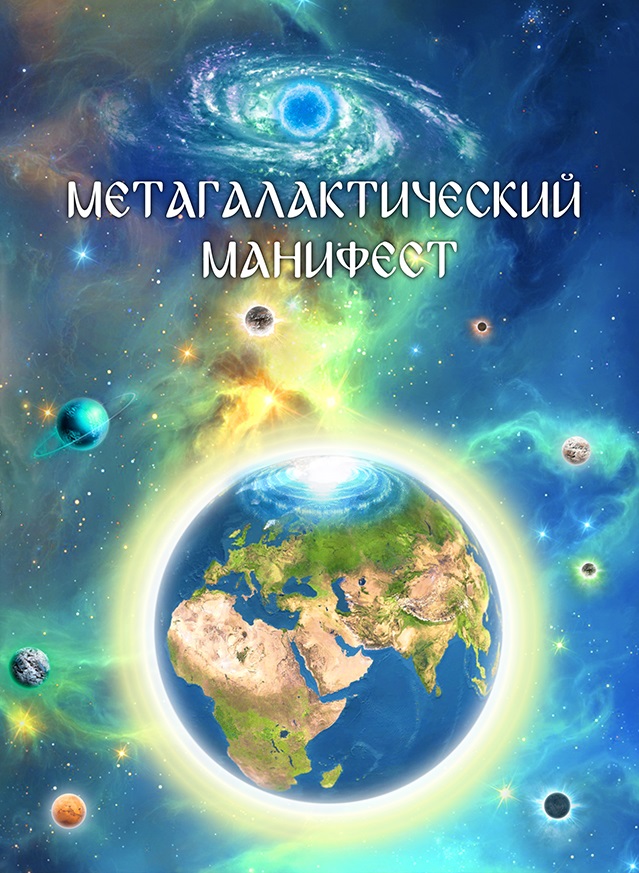 Зов Метагалактической ЦивилизацииМЕТАГАЛАКТИЧЕСКИЙМАНИФЕСТСанкт-Петербург2017УДК	141.333ББК	87.216 + 86.391С 32Сердюк, ВиталийС 32	Метагалактический Манифест / Виталий Сердюк. — Санкт-Петербург : Издательство Автор-онлайн, 2017. — 132 с.Метагалактический Манифест — книга, являющая начало Метагалактической эпохи развития человека на планете Земля.Эта книга для тех, кому интересен реальный позитивный взгляд на путь развития человека и цивилизации.Выход человека планеты Земля в космос включил начало действия на Планете законов экологии Метагалактики и дал перспективы как природного, биологического, так и социального, цивилизационного развития человека и человечества.В книге развёрнуто философское осмысление человека метагалактики в его наивысших человеческих способностях и возможностях. Вводится понятие метагалактических универсально-образующих сил, несущих избыточность энергии для образования и метагалактического развития человека.Книга предназначена для философов, психологов, социологов, экологов и широкого круга читателей.УДК	141.333ББК	87.216 + 86.391© В.А. Сердюк, 2017ОглавлениеЗов Метагалактической Цивилизации	4Введение	19Раздел 1. Экосфера Человечества	22ИДИВО Человека	23Иерархический Синтез	33Раздел 2. Конфедерация Человека	40Гражданская конфедерация	41Человек Метагалактики	51Раздел 3. Парадигма Огня	61Парадигма Метагалактики	61Синтез Огня	80Раздел 4. Дом Метагалактической Цивилизации	110Образование Дома	110Дом Отца	121Философия Синтеза Русского КосмизмаМетагалактический манифестЗов Метагалактической Цивилизации«Если идея не кажется безумной, от нее не будет никакого толку»Нильс Бор, один из создателей квантовой физикиПри рассмотрении развития России, нам не хватает гуманитарного цельного взгляда на мир. Иным путём мы не выйдем из проблем парадигмы умирающей и стагнирующей цивилизации современного периода. Так называемая западная, атлантическая цивилизационная ось, построена на левополушарном, рационально-логическом взгляде на действительность, в том числе, и экономически. Азия, или Восток, сохранили во многом правополушарный, ассоциативный взгляд на решение проблем. Отсюда непонимание этих цивилизационных осей между собою. Также, например, как рационализм науки так и не смог выявить действенные методы исследования искусства, так и с правополушарной осью цивилизации, азиатско-тихоокеанской. Там научились западному рационализму, но не отказались от традиций правополушарных осмыслений. Но и крен в правополушарность Азии разных цивилизационных подходов будет недолог — это всего лишь выравнивание исторических весов. На кону стоит новое, инновационное, синтез-полушарное развитие Человека и человечества. Это ответ природы на нашу деятельность. Включились новые эволюционные законы развития, и начал расти так называемый человек будущего, новый человек, который сможет освоить растущий информационный коллапс на новом этапе планетарной жизни.Надеюсь, умные понимают, что любые климатические изменения, явно прогрессирующие везде, направлены не только собственно на изменение природной ситуации, но и ведут к выявлению новых свойств у одной из её вершин — человека. Двуполушарное мышление, бытующее в отдельной научной среде, не всегда отражает Суть происходящего — две части, соединённые в систему, должны привести к новой цельности (холистичности) — синтез-полушарному или Экосферному (авторский термин) мышлению и восприятию. Для России это не просто шанс — это её Путь, обоснованный Философией Русского Космизма. Правда, не без шатаний западников в левополушарность и славянофилов в правополушарность — знаменитое двуполушарное качание, завершающееся сегодня синтез-полушарным, экосферным развитием человека. Просто Мозг созрел как природно, так и цивилизационно, и отвечает по-новому на новые вызовы.Психологически нам очень сложно будет принять, что мозг ещё развивается и природно эволюционирует. Мы ведь уже вершина эволюции! Но и эту иллюзию пора преодолеть. Мозг по-настоящему никто не знает. А согласно Законам цельности (холистичности), система, преображающаяся в цельность, приобретает новые качества и свойства, неизвестные ранее. Новые рецессивные признаки. Что и происходит на наших глазах, как с нашим Мозгом, отвечающим на новые эволюционные вызовы, так и со всеми нами, причём и природно, и политически, и социально. Начался глобальный природный отбор. Россия первой принимает новый Вызов и новый Путь, как и предсказано многими ранее — её загадочная Душа, её метания, её Синтез Запада и Востока, предопределённый территориально, есть выравнивание двух полушарий собою и рождение нового цельного, экосферного, синтез-полушарного развития Человека. Это природный взрыв-скачок, но уже не только и не столько биологический, природный, а прежде всего уже и социальный, цивилизационный. Правда, принять, а уж тем более признать это будет сложно. Мы привыкли к эволюции вида, рассматривая отдельных особей на этом пути. Но разве есть природная эволюция стада, стаи, толпы, коллектива, социума, наконец? Природа развивает социум эволюционно? Для большинства это просто бред. Но бред уже предыдущего типа мышления. Новое не просто идёт, оно уже есть и активно развивается со всей полнотой природной мощи. Разве не к стабильному развитию и поддержке человека ведёт цивилизация? И это — что — не поддерживается природой? Вопрос только — какого Человека. Предсказанное русским философом Владимиром Соловьёвым развитие экософии (эко (греч. «eikos») — дом, софия (греч. «sophia») — мудрость) — мудрости дома России — начинается сейчас экосферным развитием отдельных людей их двуполушарным, целостным или цельным мышлением. И по факту, мы уже видим таких людей сейчас в отдельных интервью и выступлениях. Просто взгляд, цельная позиция, простое природное и социальное естество. Но это и есть зарождающиеся люди новой формации, новой России, которые построят и уже строят новую её цивилизацию.Некоторые философы это могут видеть сейчас, а аналитики и историки увидят это в будущем, анализируя прошлое. Но Момент Истины сегодня настолько высок, что надо учиться видеть здесь и сейчас, и мы избежим многих бедствий и многих ошибок, если, конечно, мы ответственны за свою страну.Рационализирующим скептикам и ассоциирующим умникам можно добавить: Ваш взгляд требует всего лишь противоположной праведности, но Истина такова, что не зависит ни от чьего мнения (автора тоже), и просто есть, действуя так, как ей надо. Мы лишь можем увидеть её часть, и, если увидим правильно, мы обеспечиваем цивилизационный рывок своему народу, своей нации. Этому учит История.Думаю, нам пора обеспечить рывок нашему народу, нашей Нации России. Пришла пора, и бремя Истории требует. Аналитическая база двадцатилетней подготовки рывка, с нашей точки зрения (январь 1991 — декабрь 2011 года), завершена.Мы предлагаем построить Метагалактическую Цивилизацию России, опирающуюся на Экосферное мышление каждого гражданина, формируемое и естественно, природно, взрыв-скачком происходящего, и эволюционно, социально, образовательно, строительством новой цивилизации.Как всегда, всё внутри нас. Проблема лишь стратегического видения, выбора и следования ему. Природа и История нам или помогут, или сомнут за неисполнение. Слишком долго, и многими бедствиями, Россия готовилась к этому новому рывку и новому Слову.«Вначале было Слово» — это известно. Возможно, одно из таких новых и стратегических «Слов» мы сейчас и публикуем. Будем рады видеть и другие, но на видимом горизонте они или отсутствуют, или однополушарно конвульсируют парадигмой старого мира, разрушающегося на глазах. А новое, как известно, идёт новыми путями. Так попробуем взглянуть новому в лицо двуполушарно, цельно, непредубеждённо и по-новому, без старой и затхлой одежды миазмов прошлых эпох — они на свалке Истории. Это трудно. Но успех обеспечен Идущему! Мы отмечаем пятидесятилетие выхода Человека в космос, не осознавая полностью последствий, произведённых этим. Замечательное Гагаринское: «Поехали!» было практическим и эмоциональным, но означало уже не просто взлёт, а действительно, как писали газеты того времени, начало новой эры, эры Метагалактической цивилизации, осознание которой приходит только сейчас.Только в отчуждённом от природы и этим воспалённом сознании людей прошлого века могло возникнуть ощущение, что выйдя куда-то, мы не получим ответ от той среды, куда мы попали, даже если мы для неё песчинка. Согласно принципу слабых экологических связей, чем выше градуированность системы, тем на более мелкие явления она обращает внимание. Так и Метагалактика, именуемая по-научному Вселенная, но применимая в философско-гуманитарном развитии именно как Метагалактика, — Смысла больше, — обратила, если можно так выразиться, на нас внимание.Мы знаем Антропный принцип Вселенной, когда все законы её развития направлены на формирование малости разумной жизни — Человека. Мы знаем законы позиции Наблюдателя — итоги опыта зависят от взгляда и места, которые имеет наблюдатель для его получения.Мы также знаем, что вокруг видимой Вселенной есть сфера её границ, внутри которой существует реликтовое излучение, оставшееся после Большого Взрыва в её начале и несущее по предположению японских учёных генетический код развития Вселенной, то есть Метагалактики. Мы открыли, что такая же сфера есть вокруг Солнечной системы, и не надо обладать особыми способностями, чтобы видеть её вокруг Планеты в пределах минимум ста километров. Мы знаем это, но выводы, синтезирующие новое Знание и наши новые возможности, не делаем. А, как оказалось, зря.Когда Человек вышел на своём далеко не совершенном судёнышке за пределы Планеты, даже не очень далеко, сработали те самые слабые экологические связи в Антропном принципе Вселенной, и Метагалактика в ответ, как и положено в любой самооптимизирующейся системе, сконцентрировала «взгляд», «внимание» и «свою силу» на нас. Ведь Антропный принцип Вселенной имеет и обратную связь: если Вселенная концентрирует условия для появления Человека, который явно занимает в этих условиях одно из важных мест, значит и его обратное влияние любым действием иерархически или системно допустимо и неизбежно.Человек, вылетев в Космос, сознательно вышел на новую ступень своего развития — Метагалактическую, хотя для него самого это было скорее бессознательно, но именно это и говорит о естественном, природно-закономерном и, если хотите, объективном процессе. Масштаб воспринимаемого явления его природной иерархизированностью, говорит сам за себя: Планета, ракурсом которой (возможно и примерно) мы всё в основном воспринимаем; далее — Солнечная Система, которая является каплей, летящей в космосе, согласно снимкам НАСА; далее — Галактика, осуществляющая универсализацию космических процессов нашего сектора развития; и ещё выше — Метагалактика, синтезирующая все процессы развития видимой Вселенной. То есть, с первой ступени мы стали сразу на четвёртую. Думаю, не все с этим согласятся, но объективный анализ показывает именно эту возможность бытия. Вылетев в космос, человек, а с ним и человечество вошли в новую, Метагалактическую Биосферу. Мысль может показаться странной. Но ведь Антропный принцип предполагает наше рождение и развитие в заданных условиях Вселенной, то есть Метагалактики. А на планете такое возможно в первую очередь только в Биосфере.Даже если нам этого не видно, а мы не видим примерно в среднем 80% массы материи вселенной, любое своеобразие в биологическом развитии Вселенной обобщается и направляется единым источником, как и на Планете, — Биосферой.Всё ведь создано «по Образу и Подобию». Почему не доверять священным источникам? То есть, везде одинаково. Это начальная сфера бытия жизни. Законы тоже ведь одни и взаимосвязаны. И Метагалактическая Жизнь, при всём её разнообразии (возможно не только планетарном), имеет тоже одно выражение в Синтезе — Биосферу. Причём Биосферу, синтезирующую различные биологические тенденции всех Планет и Систем как отдельных сфер бытия жизни, входящих во Вселенную как Метагалактику, синтезирующую, в том числе и нашу, планетарную Биосферу.В последнем научном лингвистическом переводе начала Библии уточняется: «разделил Бог Небо и Землю» и создал людей и животных. То есть не сотворил, а разделил. Может, создал сферу бытия людей и животных, то есть Биосферу? Создав вначале Биосферу Планеты, разделяя Небо и Землю. Теперь, на новом уровне бытия, создаёт её вхождение в Метагалактику, будучи естественной её изначальной частью, преодолевая обособленность предыдущего этапа развития и реализуя вхождение в систему метагалактической цельности.Можно сказать, что мы присутствуем при новом акте Творения. Отдельная сфера планетарной биологической жизни, со всем своеобразием её экониши теперь подчиняется иерархически более высокой системе связей этих отдельных биосфер — Биосфере Метагалактики.И Спусковым крючком Синтеза нашей биосферы в метагалактическую, стал выход Человека в Космос. Возможно, это есмь законами развития вписанный заранее тест на включение более высоких и глобальных связей. Возможно, связи и были, но были слабыми или мы их не замечали — всё возможно.Но факт бушует вокруг нас — всё вокруг, куда не кинь взгляд, меняется. Нет ни одной сферы жизни, которая не подвергалась бы сейчас изменениям и поискам нового развития. Даже наука ищет новую парадигму взгляда. Так что и объективность процесса не заметить невозможно.Биосфера Метагалактики на наш выход в Космос, естественно, среагировала — мы вышли за заданный ареал обитания (планету) и направила нам свой ответ (следствием выхода): действие собственных Законов, Сил и Энергий, которые с учётом масштаба очень и очень значительны. Так сказать, ввела в курс Сущего: сработало защитное магнитное поле Метагалактики, как срабатывает оно и на Планете в защите от разных излучений. И вызвали мы этот эффект сами, пройдя за Биосферу Планеты (относительно) и преодолев Законы, явленные Человеку в ней.Заметить это мы смогли не сразу в силу глобальности и природной гибкости адаптационных процессов, а только через прошедшие десятилетия после этого события. Вернее, делаем титанические усилия по «замечанию». И прячем голову в песок, считая, что и климатические, и экономические, и иные трудности, это только своеобразие момента на Планете или проблемы местного уровня, но при этом созревшие одинаково и в момент. Нет, и ещё раз нет. Объективные трудности развития есть и были у самого человечества. Но вхождение в более высокий кластер биосферной жизни потребует общих планетарных усилий от всех нас, — уже Единого с точки зрения Метагалактики человечества Планеты. Вначале биологически, а теперь ещё с объективной необходимостью и социально. Что от нас и потребовалось.И теперь, мы, выйдя и выходя в Космос, просто включены в эту регулировку автоматически и саморегуляционно. А это совсем другие смыслы и особенности жизни, уже влияющие на нас и климатически, и экономически, и цивилизационно. При этом — это ещё и новое Слово России всей Планете. Новая глобальная Идея, соответствующая нашим техническим и гуманитарным возможностям.Только очень глобальная Идея может перевернуть часы смерти уходящей цивилизации в новое русло часов жизни новой цивилизации. Не только для выживания, но и для развития. И это не просто Идея — это Правильный биологически и социально выбор, подготовленный Философией Русского Космизма — построение Метагалактической Цивилизации Планеты.Все первые цивилизации на планете зародились взаимодействием с природой. Вот и первый вариант Метагалактической цивилизации зарождается на Планете начальным взаимодействием с Метагалактической природой — Космосом, и зарождается в России.Почему здесь? Просто вновь сработал известный Закон: «Вначале было Слово». Гагарин по-русски заговорил в Космосе, и естественные процессы метагалактической саморегуляции зафиксировались биологически и лингвистически русским языком. Нам это может быть и неведомо, и мы можем с этим даже и не согласиться. Но действует! Даже этот текст осознан и записан на русском языке. Спасибо нашим великим предкам!Это действительно эпохальная победа: если бы заговорили по-английски, всё началось бы в известном другом месте. А так, мы — Первые. Даже выходом в открытый космос. И не просто первые: Космос нам открыт нашим языком! Концентрация усилий была немедленной по меркам Метагалактики — ответ за 50 прошедших лет уже виден.Только глупцы считают, что мы обожглись на идеологии Союза. Мы выросли из неё, как из коротких штанишек, прошли школьные экзамены, и, получив мощный метагалактический импульс бытия, начали строить новое космическое будущее. Через предварительное очищение от старого, с необходимостью, — сила воздействия была очень высока! И только сейчас мы освоили эту силу и встроились в неё, и начинаем строить. Да, у нас это заняло более двадцати лет. Но это Миг в Космической Истории Планеты! И всё у нас есть для нового строительства, кроме Осознания и Воли к действию.А нас, как известно, проверяют: «Отче! … не Моя воля, но Твоя да будет» Разве не видно, что она действует? Или необходимо новое Распятие, но уже не Спасителя, — ничто не повторяется дважды, — а всего человечества? Коллективное распятие или Климатом, или Экономикой, или Болезнью?А Метагалактика уже помогает нам новым биологическим взрыв-скачком — переходом к цельному, двуполушарному мышлению и восприятию. Признав влияние Метагалактики своей позицией наблюдателя, — а, как известно, мы видим только то, что знаем, — мы и увидим, мы и узнаем. Начнёт разворачиваться то новое, — «по вере вашей да будет вам!», — что мы сейчас не замечаем. Во что верим, то и получаем.Пришла пора вполне светски поверить явлению Биосферы Метагалактики и заняться построением Метагалактической цивилизации. Умной политикой, сняв и религиозные, и национальные напряжения единством рождающейся метагалактической расы человечества Планеты со своей единой самобытной цивилизацией, которая и должна войти в сонм других цивилизаций биосферы метагалактики. Сейчас самое Время заявить это и Идейно вновь возглавить Мир Планеты. Как ни парадоксально звучит, но многие гуманитарии, как и многие представители человечества точно знают, что это и есть Миссия России, против которой и борются многие, не соблюдающие Волю Господню. 25 декабря 2011 года, Россия стала Метагалактической Цивилизацией Планеты. Это произошло усилиями сонма подготовленных на восприятие метагалактических условий россиян, сознательно исполнивших миссию выражения метагалактики планетой и явивших количественный и качественный рубеж развития, необходимый в основах для выражения метагалактической цивилизации планеты. В этот день мы стали одной из метагалактических цивилизацией и вступили на новый Путь развития. Этой благой Вестью и вызван данный Манифест Метагалактики.Это именно та Весть, которую предсказывали и ждали от России. Имеем Честь Вам её сообщить. Мы стали на Путь Метагалактической Цивилизации, и условия жизни на Планете изменятся Метагалактически. Новая Воля Отца, явленная Планете, и новое объективное природное естество, теперь развиваемое ею, нуждается в осознании, восприятии и принятии.Объявляя этот новый и трудный Выбор, решение по которому Вам придётся принять, так как метагалактика требует от нас сознательных усилий, проводя тест на разумность новой цивилизации, в его обоснование предлагаем четыре раздела Манифеста, публикуемые ниже.Пора быть первыми не только выходом в космос, но и идеологическим его освоением. Как и предсказано многими, новое пойдёт из России. Новое уже пришло и действует в России. Закон, как и Истина, действуют независимо от нашего осознания. А незнание Закона, так же как и Истины, как известно, не освобождает от ответственности за их исполнение. Как бы ни прискорбно это было бы для некоторых, мы — Россия — уже в Пути, даже если сами не желаем самого Пути или не хотим его замечать страусиной позицией.Нам всё дано выходом первого Человека в космос. И именно с нас спросится. Необходимо лишь осознанно принять и пойти. Времени уже нет, оно просто реализуется по-новому. Нам необходимо только стать на его сторону. Новой позицией наблюдателя, Метагалактической, которой мы и увидим новое осуществление. И мы пойдём так, как никто ранее не шёл. Вдохновенно. Пассионарно. Инновационно. Активно. И по-новому — Метагалактической Цивилизацией России. ВведениеНа сегодня осмыслены и выработаны восемь главных подходов Метагалактической цивилизации, выражающих метагалактические процессы и начинающих наше дальнейшее развитие ею. При этом необходимо понимать, что каждый из подходов ценен сам по себе, но несёт палитру цельного взгляда на Метагалактику, выражая целостное, двуполушарное мышление Человека, новый взгляд наблюдателя.Поэтому в некоторых аспектах отдельные выражения будут сложны для восприятия, хотя мы максимально упростили изложение материала. Кроме того, этот подход требует универсализации взгляда сразу на несколько направлений человеческой действительности, что в современном фрагментарном восприятии отдельных рецидивов реальности может вызвать отчуждение самого метода цельности, без которого немыслимо восприятие метагалактики даже в основах.Надеемся, что читатель сможет сломать старые стереотипы и заглянуть за горизонт неведомого в некоторых вопросах изложения, хотя и не претендуем на принципиальную смену позиции — тренировка ума и восприятия всегда являлись благим занятием только для мыслящих. Просто предлагаем встряхнуться от рутины творческим ментальным штурмом этого неведомого, преодолевая хоть часть своих предубеждений и получая Момент Истины непознанного. Ведь каждый из нас немножко философ.Восемь подходов Метагалактики, реорганизующих наше бытиё и вводящих новые принципы, как в биологическую, так и социальную жизнь Планеты, фактически полностью меняя восприятия каждого, но на то она и Метагалактика, чтобы имела Право это сделать:ИДИВО Человека — индивидуально-творческое мастерство каждого Человека в инновационном развитии его экониши;Иерархический Синтез — новый принцип управления цивилизации Всеединством нелинейных систем в Синтезе их;Гражданская конфедерация — новый уклад на смену устаревающей демократии новыми принципами Метагалактики;Человек Метагалактики — природная перспектива эволюционного развития Человека Планеты, осуществляемая в нас;Парадигма Метагалактики — новая парадигма науки в осмысленном взгляде на Метагалактические условия Бытия;Синтез Огня — методическая организация природных условий метагалактического роста, идущая вокруг нас и в нас; Образование Дома — Созидание Дома Нации в целом единством образования Дома Гражданина в частности;Дом Отца — единое гармоничное Пространство Метагалактической цивилизации Синтезом её возможностей.Каждые два подхода выделены в специальный раздел, дающий в осмыслении своём выход в цельность метагалактического восприятия. Разделы основаны на базовых ценностях метагалактики, подходы — на ценностных основах, ориентирах методической действительности.Четверица разделов вводит в более глубокое понимание метагалактических процессов, которые не менее ценны сами по себе, но не воспринимаемы без осмысления и изучения соответствующих подходов к ним.Вначале остановимся на двух из них, определяющих Экосферу Человечества: ИДИВО Человека и Иерархический Синтез. Раздел 1. Экосфера Человечества Экосфера выражает новое Метагалактическое бытиё, неся собою то, что мы называем Биосферой Метагалактики. То есть, то, что для биосферы Метагалактики является естественным — синтез биологического, природного, социального и общественного бытия, для нас является новым и неизведанным событием, требующим в реализации биосферного метагалактического подхода созидание новой сферы реализации Планеты — Экосферы. Впрочем, её создаёт сама биосфера Метагалактики, нам лишь осталось внимательно следовать ей, не попуская обучающие моменты бытия.Жить хочется по-новому, жить хочется веселей. Можно и по-старому — веселье обеспечено непринятием Воли Отца, которая по-научному, вполне корректно, толерантно и изысканно будет названо «Всей Мощью Метагалактики», с которой мы познакомимся, если не будем следовать воспитательным метагалактическим моментам. Эволюцию ведь не остановить, особенно если включаются запредельные по отношению к нам силы.Почему Экосфера? Но ведь «эко», в переводе с латинского, на основе греческого «эйкос», означает дом, жилище. Сфера нашего дома, который, естественно, должен и будет (!) отличаться от всех иных домов иных планет и систем жизни. Культурное разнообразие только улучшает развитие и делает его устойчивым. Мы это точно знаем в нашей многонациональной России. Так почему в Метагалактике не так? А Дом, естественно, необходимо и построить, и осознать, узнав все его параметры и условия бытия, напитаться его самобытностью и своеобразием. Ведь иначе другим цивилизациям мы просто будем неинтересны.Экосфера — сфера нашего метагалактического дома — и будет нести всё своеобразие нашего человечества в метагалактике. Да и нас будет звать обратно домой при длительных командировках. А для этого в Экосфере Человечества начинают действовать те самые два условия бытия, к рассмотрению которых мы и переходим. ИДИВО ЧеловекаПонятно, что биосфера Метагалактики, взаимодействующая с Планетой, будет прежде всего искать биологические подходы к человеку. Но чисто биологический рост популяции или отдельного индивида конкретикой действия биосферы Планеты её вряд ли заинтересуют. В этом случае Иерархическая Градация её возможностей и задач неимоверно более сложная. Как показано выше, частью выявленной специфики деятельности Метабиосферы (авторский термин) является биологическое развитие социума на Планете. В этой связи нам необходим новый осмысленный подход к синтезу биологии Человека с одной стороны, социума с другой, некая новая сфера их взаимодействия, как с Планетарным, так и Метагалактическим подходом.Осмысляя разные возможности выражения, особенно такого сложного явления, как социо-природная сфера бытия Человека, причём с перспективой метагалактического будущего, поиск привёл нас к Экосфере.С одной стороны, необходимо учитывать связи каждого человека с окружающей средой в её влияние на него — за последние годы экологические императивы выросли неимоверно. Скептики скажут, что это экономический заказ крупных корпораций или отмывание денег. Возможно. Но также возможно, что мы неправильно воспринимаем являемую нам Суть, используя её по своим смысловым возможностям. Тем более, что индивидуализация отношений Человека с окружающей средой у нас на зачаточном уровне, а при полётах в космосе это станет и уже становится (в подготовке полёта на другую планету) главенствующим. А уж если там жить… — вот и заказ корпораций.С другой стороны, этимологический анализ показывает близкую связь категории «Эко» в значимых и активно используемых социумом смыслах. Эко, латинское сокращение греческого «Эйкос» — «дома, жилья или пространства жития», — является важнейшим символом Земного существования. Такие понятия, как эко-логия и эко-номика, используются как императивы осмысления природной и хозяйственной среды деятельности человека и человечества. Но главное в обоих понятиях, это «эко», то есть «Дом», который, в отличие от здания, образует осмысленность пространства выражения этих условий или пространства жития в целом.Этимологически понятия «логос» и «номос» близки по общей смысловой нагрузке: «Слова как логоса» и «Закона как номоса бытия», а в целом — законности, осмысленности словом бытия. Кстати «Номо» очень похож на «Номос», и тогда архетипически, Человек является Законом бытия. К этому и идём. И хотя они существенны, Суть и оформление деятельности каждого из них, несёт императив «Эко».Лет сто назад был известен «Дом семьи Романовых». Не как здание, — дворцов у них хватало, — а как некий родовой стиль бытия, определяющий стиль жизни Российской Империи. В принципе, каждый серьёзный аристократический род России имел то же самое — свой «Дом», — и не просто имел, а развивал, следовал, а главное — активно применял жизнью свои осуществляемые стандарты.Но эволюция не терпит просто возврата к истокам — необходим новый иерархически уровень, новая ступень бытия. И из родовых «Домов» коллективно осмысленных начал пора переходить к строительству индивидуальных «Домов», индивидуального синтеза начал каждого Человека. И это только на первый взгляд философский подход.Вспоминая природную эконишу Человека, его необходимости условий внешней среды с индивидуализацией их, достигнутых за последнее время, и социальные необходимости условий внутренней среды, особенно для первичных реакций собственно человека, организованные вокруг него или им любым способом, и приводят к формированию Эко Человека — синтеза индивидуальных и неповторимых условий внешней и внутренней выразимости, приводящих к новой цельности взаимодополнительностью их между собой.Это ясно сложено современными условиями жизни Человека, особенно в урбанистической среде, где это заметнее. Но выросло из сельской среды — различием особенностей поведения, одежды, уклада и других индивидуальных черт общин соседних деревень между собою. Но там рождалась коллективная социально-природная экониша гармонии бытия жизни для всех в этом поселении (жилище или доме).Но Эко Человека — это синтез неповторимых индивидуальных условий Человека и условий внешней среды Планеты. Ибо мы знаем Экосферу Планетарно. На основе достигнутого планетой исторически, сейчас начинает рождаться индивидуальная выразимость того же, но на неимоверно более высоком и утончённом уровне. Видно пришла пора не только вспомнить и осознать, но и активно внедрять старый — новый подход всем, кто способен сформировать и выразить такой стиль жизни индивидуально, опираясь как на исторические накопления, так и на новейшие вызовы, поднимая этим стандарты окружающей жизни России.В любом случае, кто-то это начнёт по требованиям метагалактики, и лучше будет, если мы с Вами. Но если мы говорим о том же самом Метагалактически, вводится новая категория, новое Слово — ИДИВО. ИДИВО Человека — синтез гармонии индивидуальных и метагалактических условий развития каждого. Это есмь экологическая ниша индивидуального бытия каждого Метагалактикой.Кроме того, в осознании «эко» — как пространства жития, необходимо применить синтез экономики, экологии, экософии, экосферы новым выражением, как для отдельного Человека, так и для Нации России в целом.Русский философ-космист В. Соловьёв начинал искать эти подходы, развивая тему экософии — мудрости Дома Жития России, указывая, что без построения экософии бытия России, организации её жизни и перспектив развития этим, существование России в дальнейшем будет невозможно. Может, пора прислушиваться к предкам и начинать выходить на новое качество жизни? Тогда каждый человек должен начать реализовывать свой Дом как принципы бытия, как свои стандарты жизни в синтезе со стандартами окружающих (учиться ведь где-то надо). И, чтобы не путать со зданием, как Домом, в русском своеобразии Слова — это Эко, в индивидуальном планетарном подходе — Эко Человека, в индивидуальном метагалактическом подходе — ИДИВО Человека. Ведь Метагалактика отзывается только на понятные ей звуковые словосочетания!Но не только в этом действует принцип Эко Человека. В биологии известно понятие экониши — базовые условия (и не только) обитания и окружающей среды той или иной особи, того или иного вида, без которых их жизнь немыслима. Допустим, как у нас без воздуха: мы можем не дышать несколько минут, но далее включаются совсем другие механизмы — или смерти, или соматической глубокой спячки, как показал опыт с йогом, закопавшим себя на три дня для научного эксперимента в Индии и благополучно задышавшего по окончанию завершения опыта с его откапыванием.Но ведь изменённый механизм дыхания включился именно на изменённые условия окружающей среды. А значит, здесь заложены принципы, меняющие наш метаболизм при изменённых условиях нашего внешнего существования. Понятно, что йог добился этого годами тренировок. Но не это ли мы используем в тренировках спортсменов, лётчиков, космонавтов? Подходы и смыслы разные, а кластер биологических механизмов один — изменённые условия внешнего существования. О внутренних условиях ещё поговорим в пятом принципе метагалактической организации жизни.Таким образом, в процессе биологической эволюции, природа добивалась индивидуализации условий существования, и аристократизмом, и индивидуализацией хозяйственной деятельности, и военными умениями, и спортивными, и многими, многими иными.Но при подготовке взрыв-скачка, собираются все лучшие записи накоплений, записанные как генетически, с родовым опытом поколений, так и условиями усложнившегося донельзя бытия вокруг каждого, синтезируются метагалактически, и в какой-то момент системного количества переходят в цельное, холистичное качество — моментально действуя на Человека. И происходит катарсис освобождения от старого с ощущением вхождения в новое уже рождающееся метагалактическое бытиё.В принципе, можно и не заметить рождающегося нового бытия. Ты не знаешь, где его найдёшь, а где потеряешь. Новое ведь. Вполне по-пионерски: — «Будь, готов!» — осознанием своим этих процессов. Если получилось — естественный отбор прошёл. Нет — живи, подготовка продолжается. В рамках времени природы это займёт столетие — другое, миг просто… Вот климат и начинает раскачивать лодку эволюционного взрыв-скачка, поддержанного Метагалактическими требованиями. Чтоб быстрее и до каждого дошло. Человек ведь закон бытия — Номоссс… Видят, опять же, специалисты и внимательные к своим выражениям, утончённые и образованные люди. Утончённость не в смысле уходящей Культуры, а утончённость к требованиям Метагалактики. Утончённость в ней может достигаться и тяжёлым мышечным трудом. Оптимизация целесообразности.Поэтому можно организовать и сознательное участие в новом эволюционном вызове Планеты. И экониша из популяционного механизма становится вполне индивидуальным механизмом, — для каждого, — и рождает природно (при родах…) Эко Человека. А войдёт один —биосфера запишет — и будут входить другие. А вошёл уже не один, а несколько тысяч, через систему сознательного социального синтезного образования Института Экосферы Человека. Так, что с других, кто ещё не вошёл, просто уже требуют. Метагалактически естественно. Ведь Россия этим — уже Метагалактическая Держава! Даже если «двое во Имя Моё» — всё переключается. А если несколько тысяч?! Однозначно всё начинается по-новому, метагалактически.Но рождение поддерживается ещё и новыми требованиями, а значит, несёт уже не только биологический, но и социальный смысл. Это те самые условия внешнего (вокруг нас) существования. Ведь не секрет, что войдёт один Человек — всё строится и спорится, войдёт другой, и, делая то же самое, результат получит, совсем другой. И это не только навыки и умения, записанные лично опытом деятельности. Есть ещё условия организации внешней деятельности, сложившиеся у человека, и прячущиеся при анализе очень часто за традиции, профессиональные или иные ценности.Но если в Эко включена и экономика (каждого), то посмотрим на современный завод, например, концерна Тойота, где организацией внешней профессиональной деятельности добиваются очень существенных экономических результатов. А если перенести эти принципы на обычную жизнь, организовав внешние условия каждого или обучив человека этому? Но не для завода, а для организованной личной жизни каждого во внешнем бытии. Да ещё с учётом профессиональных навыков, необходимых в профессии или простой жизненной среде существования каждого.Кажется, сам кризис экономический (законы дома!) от нас этого требует. Например, экономить электричество, не ленясь выключать свет… Не это ли с нами делает техника, внешне требуя нашего участия для использования, и как трудно это многим даётся косностью организации собственной внешней жизни! А вот и экософия бытия, — почти по Соловьёву.Если же представить каждого гражданина постепенно обучающимся (во вдохновении социального действия!) организации внешнего пространства жития по нуждам своим, формирующим свою Экосферу личного бытия, при компактификации организованных свойств превращающуюся в Эко Человека, с ответственностью как за свою территорию жизни, так и за других коллективно — это совсем другая Жизнь. При этом, это будет Государственная Образовательная политика Нации, не зависящая от отдельных национальных особенностей, но учитывающая их. Чем не становление, образование (какое многосмысловое слово!) новой Нации, быстро идущей вперёд? Не говоря уже о воспитательных моментах, так необходимых современной России. Причём НОВЫХ! Старые просто не действуют.При формировании отдельного Эко Человека, естественно, синтез всех Эко отдельных людей созидает Экосферу Нации — Экосферу России, которая, в данном случае, так как уже осуществляется «продвинутыми пользователями», станет базовой Экосферой Человечества, поведя землян в Метагалактическую Цивилизацию и далее, уже в метагалактические связи и отношения.Естественно, Экосфера России будет иметь необходимые требования и стандарты исполнения, при этом и Свободу каждого отдельного гражданина, с возможностью обогащения его находками, всем остальным. Новое социальное творчество.Опыт двадцатипятилетнего действия автора, лицеистов, последователей этой методики показывает полезность, практичность и глубину осуществляемого действия, повышающие в целом качество бытия отдельного гражданина, и пространства жития в целом всех, — метагалактические законы помогают. Просчитать чисто логически невозможно — слишком нелинейные задачи, а, как известно, математика только-только научилась их решать.И естественно, не забываем о Свободе выбора каждого гражданина. Начнут одни — подхватят другие, заинтересуются третьи, постепенно преодолеется косность восприятия, и всё закрутиться по-новому. Количество, так сказать, перейдёт в качество. Ведь культура тоже должна быть современной, без отмены традиционализма (было уже), но имеющая дальнейшие перспективы. Иначе — стагнация уже человеческого «материала». А это гибель нации.Преодолевая это, уже пора предлагать Культуру Экосферы России с культурной традицией Эко Человека Планеты и ИДИВО Человека Метагалактики. Ведь человек — это то, что он Знает.Некоторые, естественно, спросят: «А зачем нам это?», «Меньше, как говорится, будешь знать…». Но в том-то и дело, что, занимаясь этой проблемой более двадцати лет, мы пришли к неожиданному выводу, что нас биологически (!!) тестируют на развитость Интеллекта и Разума для вхождения в Биосферу Метагалактики. Причём, тестирует не кто-то там высокий и умный (поначалу такие мысли возникали), а сами законы Метагалактической Природы, дающие нам более высокие Стандарты разумного и интеллектуального применения природного естества жизни.И в этом смысл индивидуализации метагалактикой. От коллективного роста разумности и интеллектуальности отдельной культурой отдельного народа к индивидуальной Интеллектуальности Разума отдельного Человека в соответствующей Нации, которая, как известно, определяет экономическое развитие группы Лиц. И это уже ИДИВО Человека — развитого, свободного, независимого, но Знающего, Верящего и Умеющего действовать в разных обстоятельствах на благо своё и нации. И в этом «биологическом тесте» нужна коллективная организация разных сфер деятельности Человека (ведь мы их так называем, не правда, ли?) Экосферой, которая определит индивидуальный интеллектуальный выбор, в синтезе рождающих Эко Человека.Двадцатилетний анализ и синтез нашего молчаливого развития лишь показали на этом фоне пустоту современного бытия без осмысления новых тенденций Экосферы России. К сожалению…Пора собирать камни, и этот сбор назвать Синтезом Эко Человека в синтезе Экосферы России и ИДИВО Человека в синтезе Экосферы Метагалактики, закладывая и развивая основы Метагалактической Цивилизации Планеты.Иерархический СинтезЕдинство сфер Эко Человека между собой ведёт системно к Экосфере России (у россиян). Но, как известно, система, переходя в цельность, приобретает новые свойства и качества, получая новые возможности в целом. Системные связи каждого Эко Человека ведут к новому целому на профессиональной, социальной или любой иной основе, Иерархически реализуя его в свою очередь на новом уровне Метагалактической Цивилизации и Экосферы России в целом по экономическим, экологическим и иным императивам. При этом рождение будет идти и уже идёт законами холистических или, как ещё говорят, холономных (цельных) связей на условиях Метагалактики.Рождённое новое целое на каждом, осуществляемом в данный момент иерархическом этапе, занимается и строительством Экосферы — территории комфортного существования во взаимосвязи граждан, и Цивилизационным строительством, развивая различные новые направления форм бытия. Это происходит как автоматически, естеством самоорганизующих законов природы, включением Законов и Стандартов Метагалактики на Планете, так и индивидуально-творчески, с поддержкой возможностей каждого в их совершенствовании целенаправленным процессом жизни.Можно утверждать, что Эко Человека формирует Экосферу России, являя природно-социальный фактор развития, а ИДИВО Человека формирует Метагалактическую Цивилизационность, являя отдельный выбор каждой индивидуальности в природной и социальной среде соответствующей подготовкой. В Метагалактике это является простым условием бытия. Для нас, при осознании уже не только естественности, но разумности такого строительства, это сложная управленческая задача. И решаться должна она цивилизационно, построением новой метагалактической цивилизации.Это своеобразный тест на разумность при выходе за пределы Планеты. Что же мы можем взять исторически существенного, выросшего и биологически, и социально, чтобы познавать метагалактику, строя её цивилизационно? Ведь на пустом месте ничего не вырастает.На ум приходит только одна система целого, используемая в той или иной мере в различных ипостасях, но не раскрывшая потенциал своего строительства, выразив лишь малые аспекты своего существования, полностью спрятавшись за религиозность непознанного. Речь идёт об Иерархии.В советском (!) философском словаре Иерархия определяется как «принцип структурной организации сложных многоуровневых систем, состоящий во взаимодействии между уровнями в порядке от высшего к низшему. Каждый из двух и более уровней выступает как управляющий по отношению ко всем нижестоящим уровням и как управляемый, подчинённый по отношению к вышележащим.» (философский словарь, 1986 год). В нашем случае, добавим: «взаимодействуя иерархически ещё и на каждом отдельном уровне, синтезируя новое целое качественно и количественно растущего иерархического уровня, иерархической ступени». При этом это происходит как естественно, так сказать, природно-метагалактически или биологически, так и цивилизационно, социально, на определённом уровне организационных и управленческих нужд, как отдельного Человека, так и Государства, Нации в целом.Скептики скажут: Иерархия — это священная власть. Но как же это полезно в сегодняшнем бездуховном мире! Одухотворённость и вдохновлённость жизни никто ведь не отменял. Так, может, как в свое время с наукой, вышедшей частично из религии, нам необходимо определиться и с Иерархией? В новом смысле не священной, а естественно-природной власти, войдя во вполне светский символ Иерархической Власти государства и общества, перейдя от вакханалии демократизации, к «честной Иерархии каждого во благо всех», где целое Экосферы различается Иерархией частностей возможностями отдельных Эко Человека, ведущих к особому построению — Метагалактической Цивилизации в Синтезе их.Ведь экономический кризис показал недееспособность уходящей формы цивилизации, а наряду с либерализмом основу содержания этой формы составляет и демократия. Многие, естественно, будут долго ещё рассуждать, что на смену им приходит, но метагалактически уже реализуется новый принцип управления — Иерархический Синтез, различающий детали отдельного направления деятельности, но видящий всё Цельно Синтезом. Может, подхватим?Парадокс заключается ещё и в том, что это ещё и естественное, природно-социальное требование Метагалактики. А на Планете мы можем рассуждать сколько угодно — Свобода Воли неизменна. В смысле — дышать нам, иль не дышать.При этом, то лучшее, что выработано содержанием этих и иных форм исторического общественного устройства, необходимо привлечь в строительстве новой формы, Синтезируя его, но строя новыми принципами выражения. В этом и смысл принципа Синтеза, известный в математике — «царице наук» — и входящий данностью в новое содержание Управления.Здесь, кстати, уместно вспомнить, что математика недавно, лишь в последнем десятилетии, начала решать иерархически нелинейные задачи. С этой точки зрения Иерархия и была священным символом управления, так как законы её построения явно лежат в плоскости нелинейных задач. Наше же «всё» — формально-логическое — явно не справлялось с её нелинейным целостным и системным отношением ко всему.И только идя Цельным, двуполушарным мышлением нового восприятия с метагалактической основой, мы решились привлечь смысл иерархического строительства в новой форме управления. Синтез — это чисто метагалактическое бытиё и естество.В метагалактике явно не будут делать сайты разных языковых и знаковых систем, как в министерствах разных Правительств, а потом думать, и как же их теперь объединить? Выделяя большие деньги на то, что изначально требовало Синтезного подхода, иного строительства и управления.В этом (просто веяние времени!) и есть Иерархический Синтез — синтез лучших элементов управления в их Иерархической упорядоченности.С другой стороны, можно вспомнить Биосферные требования Метагалактики: при естественной, природно заданной индивидуализации Эко Человека, свободно, нелинейно, и каждым самостоятельно, в Иерархическом Синтезе Эко Человека между собой являть Экосферу Человечества или отдельной Нации (систему), образуя этим цельность Экосферы Планеты — выразителя Биосферы Метагалактики.Этим метагалактика ещё и выявляет нам новый Смысл развития — Иерархический Синтез. Ведь «вначале было Слово», слово, несущее Мысль, Смысл новой, инновационной деятельности. И всё зависит от нас.Примем — станем Разумными ещё и метагалактически, с новой Позицией Наблюдателя, от которой, как известно, и зависит не только воспринимаемое, но и реакция объективной реальности на субъект восприятия. Звучит фатально и эсхатологически. Но что мы знаем о настоящем восприятии мира цивилизаций, существовавших тысячу лет назад? Мелочи… И считаем при этом, что наше восприятие неизменно. Но так не считают учёные и философы, занимающиеся этим вопросом.И этот острый вопрос стал пред нашей цивилизацией заново и его необходимо решать по-новому. Новое же идёт только новыми Путями. И управленцы, и просто граждане России, не видя Его величества Смысла общей Жизни, в смысле философии Общего Дела, будут работать без Искринки, без творческой инициативы и той модернизации всего во всём, которая нам так нужна. Новое же рождается поиском и развитием нового содержания. Но и методы при этом должны быть новыми или, как минимум, соответствующими.Заявив о модернизации и инновации, нам необходимо модернизировать и методы управления этими процессами, приняв на вооружение инновацию — Иерархический Синтез. Всего во всем. Везде, как главный принцип построения Метагалактической Цивилизации и одновременно её управляющее начало. Это изменит нас, и мы изменимся этим.Увидеть это пока сложно, даже почти невозможно, слишком изощрённо для «простых», в смысле бессодержательных и пустых рассмотрений. Вот нам «природно» и помогает Метагалактика, её заложенные стандарты излучений сфер её влияния на нас.Как и всякое новое (вспомните, учёбу), вначале это смотрится сложным, даже громоздким, до тех пор, пока не увидим Суть, Смысл явления, всё ставящий на свои места и рождающий Ясность Простоты. Ясность простоты новой метагалактической жизни на Планете. Ясность простоты построения Метагалактической Цивилизации России всему Человечеству Планеты. Чем не новый проект Цели Развития? Россия без них ни жить, ни развиваться не может. Это просто наша судьба, Волей Отца вручённая… Раздел 2. Конфедерация Человека Предыдущим разделом мы рассмотрели два из четырёх подходов к построению Метагалактической цивилизации. Продолжая тему, публикуем ещё два подхода, в общем очерчивающих внешние перспективы, открывающиеся нам метагалактической реализацией. Есть, конечно, и внутренние перспективы, но они, как известно, рассматриваются только вошедшими в новое восприятие — иным смотреть в этом ракурсе нечем.Синтез этих подходов, метагалактически существующий, у нас только начинает развёртываться и называется Конфедерацией Дома Отца. Можно сказать, что это Свобода Воли Человека в нашем планетарном понимании, только в метагалактике это звучит как Свобода Синтеза.Принцип новый, нам неизведанный, но от этого не менее привлекательный. Ведь под синтезом можно увидеть и свободу созидания, и многое чего ещё. Правда, всё это в рамках Стандартов, существующих в метагалактике. Но от этого, этот принцип не стал менее привлекательным — его стандарты явно для нас также широки и грандиозны, как и метагалактика, их несущая. Так что, есть за что бороться.Созидательные возможности просто так не приходят, но и намёк на них просто так не дают. А без вдохновенного созидания — какая жизнь?Поэтому в данном случае мы рассматриваем гражданскую конфедерацию и Дом Отца — условия осуществления метагалактической цивилизации на планете.Гражданская конфедерация На первый взгляд, такое словосочетание лишено смысла, настолько парадоксальным звучит синтез двух этих слов. Но не Сути. А все, как известно, учат проникать как раз в суть изучаемого явления.Чтобы пояснить эту суть, начнём издалека — с экскурсов в разные виды смысла.Мы заявили, что гражданская конфедерация приходит на смену устаревшей и ведущей к гибели ныне существующую цивилизацию демократии. Естественно, ничто не начинается из ничего, и гражданская конфедерация тоже. Нельзя построить новое, не опираясь на лучшие основы старого, но меняя кардинально как синтез самих основ, так и положения, необходимые на новом этапе развития.Что такое демократия? В переводе это вроде бы власть народа, где «демос» — это вроде бы народ. Но на самом деле, это поселенцы, пришедшие к уже живущим на определённой территории, что прекрасно проанализировано в соответствующей статье в одном из номеров журнала «Однако».Для нужд государства, где основу составляют поселенцы, это действительно правильно выбранное и философски уместное Слово. И даже для развития миграционных потоков в глобально развивающемся человечестве это не просто уместно, а необходимо. Человек должен чувствовать себя свободно в любом месте Планеты. Вот только чувствует ли? С демократией-то?Как и любое общественное устройство, всё имеет своё начало, расцвет и закат. Мы присутствуем при закате демократии. И это признать уже необходимо. Мусульманский мир «арабской весной» показал не только демократическую тягу населения к свободе, и прежде всего экономической, которую для всяких поселенцев естественно и правильно обеспечить демократией, но и устойчивость самого исламского мира, который, идя к свободе, не потерял основных смыслов существования.То есть демократия, как основной экономический принцип сосуществования поселенцев, «мирно» захватывающих территорию и устанавливающих «свои» мимикрирующие порядки, не выдержала исторической проверки новым, не западным миром.Гуманитарно — это правополушарный конфликт. Арабы, пишущие справа налево, естественно, выражают ассоциативную или правополушарную цивилизационность. Левополушарные «демократические» тенденции к ним оказались не применимы. А это уже не просто проверка — это закат глобальности действия демократии, — её нынешняя форма возможна только на выработавшей её территории западного мира. Но и там, с учётом кризиса, нуждается или в реформе, или в переходе на новый, более высокий смысл своего выражения.И это является вызовом для России, где часть населения исповедует ислам. Не в этом ли часть истоков кавказского конфликта, появившегося в период становления демократии России? Учтя западную ветвь развития, мы совсем забыли о восточной. Не говоря уже о нашем право(!)славном исповедании.Неужто в Слове «демо» мы ассоциативно читаем свободу человека, а не демонство и разгул «бес(!)предела»? Что и показали, исторически яркие девяностые годы. Это и есть биологически взращенный и лингвистически впитанный планетарный контекст нашего существования.Но бог ней, с демократией. Свою миссию она уже выполнила и просто сходит с исторической арены. Быстро, медленно — вопрос уже истории и специалистов, интересующихся тактикой её развития. Займёмся стратегией.В демократии есть и лучшие черты, которые мы никак не можем упустить в новом развитии. Это свобода каждого отдельного Человека и равноправие этих свобод на любых территориях мира, при любом поселении-переселении. Это ценно в глобально развивающемся мире.Думаю, культурологи будущего признают демократию выработанной религией современного западного мира в новом и своеобразном её выражении. Даже с демарными (власти демо армия) «крестовыми» походами за неё. Где «демо» ещё и игра, в которую играют воюющие взрослые мальчики. Не за что-то ценное, публикуемое, а за свои тайные игровые смыслы. Даже позорно сбрасывая тела своих солдат в яму, — не игроки уже!Другой аспект уже не демократического, а мирового исторического процесса показал нам кризис — усиление роли государства и выход его в глобальные игроки вместо корпораций. И этот процесс будет набирать силу. Достаточно посмотреть на Китай. Да и страны западного мира далеко не отстали — просто демократия мешает. А с греческим референдумом и эта препона постепенно преодолеваема. Причина уже заложена. Событие не просто знаковое, — судьбоносное. Не зря греки — основа европейской цивилизации. Мы это уже видим по выступлениям лидеров западного мира. То ли ещё будет!А для государств, кто важен? Гражданин, который платит налоги, поддерживая тем самым это самое государство. А это уже не экономические или социальные шутки. За слепостью развития демократии, мы просмотрели главное — становление Наций. Вроде бы они есть, а оказалось, по-настоящему — нет. Только начинают развиваться и входят во вкус. Это не какой-то там народ, «демос», по-гречески. Это объединение народов.Сколько разных народов, языков, религий и культур живёт на территории Российской Федерации. И каждому из них свою демократию? Как в Чечне? Или как в Бурятии с Калмыкией? И религиозно, и культурно, и в смысловом контексте жизни это совершенно разные народы, но каждая единица их — гражданин Российской Федерации!В итоге, сама Суть демократии, как власти народа, не подходит России, — народов слишком много. Вот и растет национализм самого крупного из них — русского, менее крупного — татарского, а если всех из них? Оказывается, демократия, самим Смыслом своих Слов подталкивает развитие национализма — властью народа. Особенно эта власть народа будет интересно смотреться в Дагестане, где во многих рядом живущих аулах свой язык, своя народность и своя самобытная культура. И чья власть победит?Вот и видим мы кавказскую национальную, вполне демократическую клановость, заводящую в тупик развития кавказский регион. Сам вырос в Кабардино-Балкарии, знаю. Вот такая демократия.Поэтому Россия всегда росла как единая Нация, как ни парадоксально это звучит. Поэтому и стагнируют бывшие советские республики, избравшие путь национального развития. Истории этого уже не надо. Хватит. Этот Путь она уже прошла. И в этом особенность развития и Российской империи до революции, и ошибка Национальных Республик после неё, и сложные современные тенденции Российской Федерации.Россия, признаёт культурное, языковое и иное самобытное развитие каждого народа, но в единой экономической семье Нации России. Это историческая данность нашей территории.А раз главное — экономическая жизнь, то на первый план выходит Гражданин, который верит, живёт и действует своей свободной Волей Гражданина, но при этом является выразителем национальности народа со всем её своеобразием, несёт её Культуру со всеми её взаимообогащающимися особенностями. При этом каждый Гражданин наделён Свободными и равноправными Гражданскими Правами и отношениями, являясь Самостоятельной и Независимой Единицей государственной жизни. И в этом Суть или соль вопроса. Все государственные отношения необходимо корректировать и развивать этими Смыслами.Вы скажете — а что в этом нового? И так всё продекларировано и уже есть! Так-то оно так, да не так. Мы не отменяем, что необходимо взять всё лучшее, что у нас уже есть. А дальше что? Как развиваться дальше? Ведь вопрос не только в голосовании, как видится демократам, а в сути отношения к Человеку. Ведь смысл демократии говорит о голосе народа, а не отдельного человека, а голосует и платит отдельный человек, а не народ.Голосование размывается в народном волеизъявлении, а не в изъявлении каждого гражданина. В случае чего, прячутся за знаменитое: «Народу это надо!» Большевизм, только демократический, не напоминает? А как же с инициативой каждого гражданина, который и должен поднимать развитие государства службой своею на своём, найденном самим месте?Вот и получается, что управляет всем якобы народ, а отвечает за всё каждый гражданин и его семья. В том числе и повышением налогов в кризис — народ налоги не платит, хотя почему-то иллюзорно и алогично это заявляется — просто ширма безответственности какая-то. А гражданин, его предприятие или социальная, некоммерческая инициатива — ещё как! Даже в магазинах — налогами на товары личного (!) потребления.Не правда ли, суть демократии устарела в самой экономике, созданной вполне демократично? Вот и закат идёт. Кризис ведь тоже начался с домохозяйств США. Не граждан, а опять обще-неконкретное (народно-самобытное?) — домохозяйств!А необходимо, чтобы каждый гражданин, отвечающий за себя и своё дело, стал во главе! Отвечал своими хозяйскими выражениями за свои нужды и выражения. Абстрактное домохозяйство (приятное автору в приставке «дом»), не отвечает всем конкретикам существующей экономической жизни. Телефон покупается домохозяйству или конкретному Человеку? Компьютер? Вот компания «Apple» своей политикой, «новым» подходом только к каждому Человеку и для каждого Человека, и выросла экономически на территории США. И не замечать это уже просто преступно.Кроме того, демократия так и не смогла преодолеть монархические и аристократические тенденции прошлых эпох. Фактически увязла в прошлом. Кастовость, пренебрежение к простому человеку, раньше по крови, теперь по деньгам (социальная кровь?), манипулирование голосами «народа» и общественными тенденциями «нужд» демократии приводит её к краху. Интересно, монархическая Британия — это демократия или монархия? Нас убеждают, что демократия. А как же с кастовостью аристократизма Лордов по крови, не выбираемых демократическим путём в парламент? А система выборщиков США, которые могут даже изменить волеизъявление граждан и решить по-своему? Вполне демократично…Никто не отменял, что Иерархия Власти нужна, и без узких специалистов государственного управления, имеющих соответствующий масштаб мышления, умения и навыков, государства быть не может. Но это тоже не совсем демократия. Она отделяет от себя чиновников и государственный аппарат. Вот и бюрократия, вот и коррупция.Так может, не елозить демократическим двуличием и признать Иерархию Власти как необходимый инструмент гражданской конфедерации, куда может попасть и взойти по лестнице управления каждый Гражданин, имеющий соответствующие способности и подготовку?Уже просто необходимо менять все эти устаревшие смыслы управления на новые, синтезирующие все лучшие мировые тенденции: как Свободы отдельного Гражданина, так и Гражданского самоуправления, как Выборность Власти, так и её неизменную Иерархичность устойчивости Государства. И в этом Суть происходящих в России перемен и новый Исторический вызов.Но как объединить всех граждан, многие из которых, даже глубоко чувствующие свою национальность, действуют единично и самостоятельно? Где та новая Идея их единства, идея поддержки своего государства, даже если живёшь далеко и за границей? Народные смыслы уже не работают — видно по утекающим деньгам за границу (хотя это и не всегда плохо — инфляция меньше), но и убегающим туда же «народникам». Культура как единое пространство бытия тоже не работает. Вот здесь и вступает в действие принцип конфедерации.Какая самая устойчивая, неизменная много веков и благоприятная для многих форма правления? Швейцарская конфедерация. И это не просто государство. Это стиль конфедеративного управления. Но и там постепенно подбирается кризис. Территориальные кантоны не так устойчивы в смысле народа, как необходимо новому Времени.А если вспомнить Народное Вече вполне русского Новгорода, или греческие соборы свободных граждан города-государства (правда, в основе этой традиции эт-русски — это русские), то наиболее новой формой управления, вырабатываемой веками, стоит конфедеративный принцип управления. Который, кстати, как оказалось, иногда терпеть не могут демократы видом греческого референдума. Веянием времени можно это подтвердить и сборами населения через электронные средства оповещения «арабской весны». Чем не новая форма гражданской конфедерации, да ещё и в мусульманском мире?И это не смена демократической вывески. Конфедерация потребует других методов, средств, систем управления и самоуправления. Сутью своею. Как назовёшь лошадь, так она и поедет, не Правда ли?В гражданской конфедерации всё внимание, все средства государства, все его методы управления будут подчинены развитию и поддержке, обеспечению и защите каждого гражданина, а самое главное произойдёт, когда этот гражданин это осознает! Вот где прольётся новая творческая Сила, так инновационно нужная современному развитию.Кстати, это может не противоречить и самой демократии в других странах. Просто в России, с учётом её исторического, культурного и философского опыта постоянных граждан, проживающих на территории, а не поселенцев, пришлых сюда, демократия быстро исчерпала себя и пришла к высшей точке своего развития, когда мы, поверив в неё, а мы умеем Верить, создали свободу каждому гражданину, свободу переселений, поселений, преодолев её самоё диалектикой развития.Оказалось, что в демократию надо просто верить, и она передаёт свои достижения следующему формату социальной жизни — гражданской конфедерации. Правильно. Демо-нам вера не подвластна. Её у них просто нет. А у нас есть! Вот и развиваемся. В России сейчас не просто больше свобод, чем в самых развитых демократиях. В России чувствуешь себя свободным, несмотря на все недоделки государева житья-бытия. Причём это приятно слышать и от друзей из стран свободного мира, Японии, Германии, других. Просто мы ещё не знаем точно, «как» обустраиваться.Таким образом, высшей формой демократии, преодолевающей её и становящейся её могильщиком, становится власть каждого Свободного Человека, оформленная Гражданской Конфедерацией. Демократия из власти народа шла и пришла к власти Свободного Человека. Дошла. Всё! Далее идём по-новому.Это подтверждает и экономическая подоплёка демократии: вспомним экономический взлёт Стива Джобса, обращённый к отдельному, экономически независимому Человеку. Демократия как власть коллектива — народа — развивала личную Свободу Человека. Освободившись и став Личностью, он почувствовал себя Гражданином. И в развитии уже своей неповторимой индивидуальности, уйдя от оков народного влияния, осознанно выбрал коллективную ответственность жизни — гражданскую конфедерацию, исповедующую социально новый, а биологически старый принцип развития, открытый русским философом и анархистом П. Кропоткиным: «Взаимопомощь, как фактор эволюции».Создавая власть на основе взаимопомощи имеющих Свободу Человеков, ответственных в совместном проживании делами своими, обучаясь этому друг у друга (разной профессиональной и социальной применимостью), но живя конфедеративно между собою, мы и построим новый вид жизни — гражданскую конфедерацию.Новых путей простых не бывает. Философским, культурным и индивидуальным осмыслением начнёт Россия новую социальную, осознанную эволюцию. Где индивидуальность Гражданина развивает новое территориальное пространство жизни ответственностью единицы гражданской конфедерации за самобытность выражения своей, уже коллективной индивидуальности — России.И это Суть новой, метагалактической цивилизации. Ибо в космосе народа нет — он на планетах, и во главу угла выходит ответственность именно Личности, индивидуальность которой и обеспечивает, собственно, задачу исполнения.Вот, по Сути, и получается гражданская конфедерация космически ответственных лиц, привыкающих жить, что в планетарных, что метагалактических условиях бытия. Просто новый виток эволюции.Человек МетагалактикиРазвитие гражданской конфедерации невозможно без формирования лиц, ответственных не только за своё поведение, но и определяющих развитие конфедеративного общества собою. В связи с этим на первый план выходит качество Человека, осуществляющего такую деятельность, готового и могущего отвечать, как за тактические, так и за стратегические собственные решения. Нам необходимо осознать, что биосфера, как и иные сферы планеты, просто готовила нас к такому осуществлению. Это Закон Природы. И природной эволюции, если хотите. Естественно, конкретно и точно мы воспринимать это не можем. Скорее, это общий подход, используемый в каждом конкретном случае естественно и непредубеждённо, даже без осознания этого общего процесса для всех человеческих существ. Но именно этот процесс и мог стать подготовкой к следующей, метагалактической ступени эволюции, готовивший её в человеке.Как ни странно, этот процесс нашёлся, и даже более того — он действительно повлиял на развитие человечества и его отдельных представителей. Речь идёт о самосовершенствовании.Действительно, при всей неоднозначности и даже неприятии отдельными представителями человечества процессов самосовершенствования, что бы ни делал человек, он везде встречается с ним. Что в различных процессах хозяйственной деятельности, требующих развития годами специальных навыков и умений, что в искусстве, спорте, управлении или воинстве, в общем, везде, где требовались специальные навыки и знания, процесс самосовершенствования присутствовал.Мы называли его как угодно — обучением, воспитанием, тренировкой, особыми возможностями или выражениями, но везде в основе лежало собственное самосовершенствование. Но сказать, что мы самосовершенствуемся, мы не можем. Мы себя не совершенствуем — мы остаёмся, такие, какие есть! Просто навыки и умения меняются! А как же естественный отбор? Для некоторых, конечно, он закончился, но вообще-то, он продолжается. И главное, не думает останавливаться, с учётом выхода человека в метагалактику.Но главное — все эти процессы в отдельности затрагивают необходимости той или иной жизненной практики, но выражаются человеком, его специальными подготовками. Что позволяет обобщить опыт прошлых эпох и увидеть в этом подготовку к приходу биосферы Метагалактики биосферой Планеты, в целом записывающей частные и общие достижения этого, и реализующей количественный скачок биологии в качественный, естественно, каждым человеком. Мы, как раз, при таком скачке и присутствуем.Соответственно, приходящая биосфера метагалактики «обобщает» достигнутое и выдвигает свои требования к каждому человеку планеты, но с учётом ещё и метагалактических требований индивидуализации и гармонизации, осуществляя эволюционное воздействие на каждого, способного активироваться метагалактическими универсально-образующими силами и более-менее организованно воспринять формирование из отдельных процессов жизни цельных Частей стабильного жизненного существования Человека.Что же это? Универсально-образующие силы — это Силы организованных избытков энергии, направляемые эволюцией для решения программных задач следующей ступени развития. Универсально-образующие силы «вяжутся» смыслами, притягивающими их выражение в данном человеке или группе лиц, и это явление в исторической науке известно как пассионарность (энергоизбыточность).На планете есть свои универсально-образующие силы, обеспечивающие развитие её биологической эволюции. Вместе с биосферой метагалактики на планету начинают приходить универсально-образующие силы метагалактики, создающие пассионарность в области индивидуального развития человека, имеющего метагалактические биологические и социальные потребности.Фактически нам направляют массу энергии, чтобы человек вырос и стал соответствовать новым метагалактическим стандартам. И вот здесь, самое любопытное. Метагалактический тренд акцентирует внимание на процессах, развитие которых в человеке не только не изучалось, но вообще затушёвывалось и нелицеприятно замалчивалось. Повстречавшись со многими учёными из смежных по осмыслению Человека наук, мы пришли к неожиданному и неутешительному для себя выводу — человека, его реальное строение и выражение никто не видит и не знает. Но при этом обучает, воспитывает и даже развивает!То есть по-настоящему человека никто не знает и реально не осознаёт. Применяя ещё и метагалактический методологический подход, выяснили, что неоформленные и часто неорганизованные процессы внутренне-внешней организации человека универсально-образующие силы метагалактики оформляют, организуют и направляют в общей тенденции выражения биосферы метагалактики планетой.Мы назвали это Частями Человека, синтезируя и организуя которые, мы и усваиваем универсально-образующие силы метагалактики, направленные на планету для развития каждого разумного человеческого существа. Частями, которые вырастают из таких процессов как сознание, разум, интеллект, головерсум, сердце, ум, душа и многое-многое другое. Кто-нибудь откажется в здравом уме от этого, от того, что это у него есть? А как оно действует или существует?При этом все эти части, организуясь, фактически различаются в Человеке, оформляясь, но неотчуждённо существуя цельностью человека. Фактически мы рассматриваем и выявляем их сквозь человека, не препарируя его, не разделяя его этими частями, — это просто невозможно. И это есть новое, нелинейное восприятие и изучение человека.Углубляясь в их организацию, фактически увидели, что эти части формируют и организуют становление Человека Метагалактики. Мы составили список первичных Частей в различении цельности Человека, не разделяя их, а наоборот, неотчуждённо и непредубеждённо рассматривая. Учитывая, что части биологически развивают Человека и выражают, в том числе, и биосферу метагалактики, с которой, в силу известных масштабов, не шутят.Итак, мы различаем на сегодня шестьдесят четыре (!) Части Человека, ответственные за его развитие и созидание. И на каждую их них действует своя универсально-образующая сила метагалактики, разрабатывающая и направляющая эволюционное развитие и применение соответствующей части человека в цельном его метагалактическом осуществлении.Части Человека: 64. ИВ Дом Христа ИВО63. Физическое Тело ИВО62. Истина ИВО61. Око ИВО60. Хум ИВО59. Абсолют ИВО58. Омега ИВО57. Монада ИВО56. Начала Творения ИВО55. Ипостасное Тело ИВО54. Разум ИВО53. Сердце ИВО52. Мышление ИВО51. Головерсум ИВО50. Восприятие ИВО49. Пламя Отца ИВО48. ИВ Дом Будды ИВО47. Трансвизор ИВО46. Сутенность ИВО45. Пассионарность ИВО44. Чаша Ом ИВО43. Куб Созидания ИВО42. Потенциал ИВО41. Вечность Отца ИВО40. Владычество Статусов ИВО39. Права Посвящений ИВО38. Стратагемия Знаний ИВО37. Голос Полномочий ИВО36. Интуиция Генезиса ИВО35. Мочьность Наблюдателя ИВО34. Парадигма Отца ИВО33. Стратагемия ИВО32. ИВ Дом Теурга ИВО31. Вера ИВО30. Рацио ИВО29. Память ИВО28. Прозрение ИВО27. Униграмма ИВО26. Мерность ИВО25. Заряженность ИВО24. Синтезность ИВО23. Образ-тип ИВО22. Сообразительность ИВО21. Осмысленность ИВО20. Логика ИВО19. Чувствознание ИВО18. Проницание ИВО17. Активность ИВО16. ИВ Дом Творца ИВО15. Синтезтело ИВО14. Сознание ИВО13. Грааль ИВО12. Синтезобраз ИВО11. Провидение ИВО10. Нить Синтеза ИВО09. Мощь Отца ИВО08. Права Созидания ИВО07. Столп ИВО06. Интеллект ИВО05. Престол ИВО04. Ум ИВО03. Душа ИВО02. Слово Отца ИВО01. Образ Отца ИВОКонечно, многие из них названы своеобразно и непривычно, со многими некоторым из нас даже с трудом удастся согласиться. Тем не менее, биосфера метагалактики формирует и определяется именно этими шестьюдесятью четырьмя оформленными выражениями неотчуждённой цельности Человека и нелинейно направляет их развитие в нас универсально-образующими силами.Сам процесс выявления и различения их занял у нас двадцать пять лет. Оформленное, организованное и осмысленное их выражение специальными рассмотрениями и спецификами деятельности только в начале пути. Но и биосфера метагалактики только пришла на Планету. Так, что, то ли ещё будет.Конечно, это не философское или психологическое их рассмотрение, хотя и эти основы, несомненно, в этом присутствуют. Каждая часть несёт свои структурные и организационные принципы существования, синтез которых и ведёт к восприятию человеком биосферы метагалактики. Формированию из человека планеты человека метагалактики.А сомневающимся и умникам, просто напомним первую заповедь Христа и статью академика математики (!) Раушенбаха о Троице. Первая заповедь гласит: «Слейся с Отцом Небесным всем Сердцем, всею Душою и всем Разумением своим»! То есть, при непредубеждённом и достаточно известном методическом анализе спокойно различаем три независимых выражения человека, которыми он должен действовать независимо друг от друга, но в единстве своём. Чем, как не Частями Человека, это назвать? Конечно, если Душа, иль Разумение, иль Сердце у Вас есть. Иль нет? Возможно, не у всех.Как показала история, части формировались в процессе человеческой исторической деятельности в выражении и развитии биологии планеты. Но в биологии планеты это больше носило процессуальный характер. Разумение — это ведь не совсем Разум, но процесс, в него развивающий.Так что и биосфера планеты занималась этими вопросами, если это не было иерархическим выражением более высоких биологических систем, ранее недоступных в восприятии. А Академик Раушенбах в своей очень глубокой статье прекрасно показал Ипостасную ТРОИЧНОСТЬ Отца в его Единстве. С разными аспектами выражения Троицы.Следуя утверждению, что мы созданы «По Образу и Подобию Отца», мы с необходимостью должны прийти к выводу, что и у нас должны появиться троичные аспекты выражения в процессе развития или эволюции. Это и есть рациональное зерно в древних текстах. Не всё там так неоднозначно.Ведь Христианство «спасает» Душу Человека! И если посмотреть на это под ракурсом развития, то мы можем и предположить, и увидеть, что христианство фактически выполняло процесс формирования и развития как Души Человека, так и души в самом Человеке, в организации его тела всеми необходимыми процессами этого. Это была, в том числе, и сонастроенность с биологическими процессами, которые шли в биосфере планеты, со всей их сложностью, нелинейностью и непонятливостью для большинства жителей прошлых эпох.«Религио» в переводе с итальянского — воссоединённость. И действительно, христианство воссоединялось с процессами биосферы планеты, активно выражая и организуя их собственным творчеством. Тем более, что биосферу, следуя христианской логике, мог сотворить и Отец Единый или Небесный, следуя которому религия и пришла к элементам выражения биосферы. И это только один из многих существующих примеров.Или, например, развитие Сознания Буддистами. Или другой пример — вертящиеся дервиши мусульман-суфиев, развивавших Трансвизор, вводящий тело в «особые» состояния, в транс, с выходом за пределы возможного. И так далее, и так далее.Если собрать множественные выражения отдельных специфик явления разных народов, религий и многого чего другого, синтезируя все эти процессы, можно прийти к тем же самым выводам, рассмотрев Синтез различных Частей Человека в его неотчуждённом Целом, Цельном и Целостном выражении.Просто пришла пора «собирать камни», собирая то, что эволюционно выражали и создавали многие и многие, известные и неизвестные нам под личиной разных процессов и выражений, и синтезировать всё это в одном (!) Человеке, как вершине Синтеза этих эволюционных процессов.То, что развивалось отдельными лицами, группами и целыми организациями, в разных людях и выражениях, мы синтезируем одним Человеком, используя универсально-образующие силы метагалактики, процессом Метагалактической Самоорганизации. Данные силы и направляют нас на синтез и обобщение всего достигнутого, выявляя из сложившейся системы частей и процессов новое явление Цельности Человека, но уже как Человека Метагалактики.И это Есмь восхождение на следующую ступень эволюции в явлении метагалактических выражений каждым Человеком. А значит, Человек начнёт и жить, и выражаться биосферой метагалактики. Новой цельной Биосферой, выражающей формирование и действие 64-х Частей Человека средой Метагалактики, социально-биологической средой метагалактических отношений. И это уже совсем иная, Метагалактическая Жизнь, рождающая на наших глазах и формирующая Конфедерацию Человека Метагалактики всем синтезом, собою. Раздел 3. Парадигма ОгняВ третьем разделе рассмотрим Парадигму вновь возникающей Жизни и её Метагалактические составляющие.Парадигма Метагалактики — концепция осмысления новых метагалактических условий;Синтез Огня — условие метагалактического роста (зачем метагалактике это надо…).Парадигма МетагалактикиДля того, чтобы увидеть действие Биосферы Метагалактики на Планете, нам необходимо рассмотреть ту среду, где она существует. Хотя бы в общей, парадигмальной плоскости. Но в этом случае, нам необходима Парадигма Метагалактики. Особых подходов к ней, естественно, на планете не создано. Собственно, наука сейчас занимается сменой парадигмальных тенденций.Но главный вопрос даже не в этом — самой парадигме и её различных тенденциях, — а в Позиции Наблюдателя. Позиции, исходя из которой мы смотрим на мир и благодаря которой мы и разрабатываем парадигму.Для явления метагалактической цивилизации, естественно, важно взять метагалактическую позицию наблюдателя, то есть, перейти в ранг Человека Метагалактики и рассмотреть с его точки зрения необходимые тенденции цельного осмысления действительности, ища подходы к метагалактической парадигме.Но где взять основу, да и материал для этого? Как ни странно для нас, вопрос кроется в самом Человеке.В предыдущем разделе о человеке метагалактики мы написали, что универсально-образующие силы метагалактики формируют части человека, фиксируя смыслы, необходимые им в этом выражении. Естественно предположить, что оформляя и формируя собственные части человека, входя в насыщенность их универсально-образующими силами, мы можем не только предложить свои смыслы для активации сил, но и усвоить уже из них смыслы, заложенные для действия ими. Ведь любой процесс идёт не только взаимосвязано, но и взаимообменно, как во взаимосообщающихся сосудах.Притягивая своими смыслами универсально-образующие силы, мы насыщаемся ими, входя в процесс оформления собственных частей. Но для формирования и дееспособности частей, а не их процессов в человеке, необходимы избыточные силы, которые и оседают в человеке новыми и необходимыми смыслами существования уже оформленных частей человека.То есть универсально-образующие силы в процессе формирования метагалактически выраженных частей человека, впитываясь ими, естественно усваиваются со смыслами, в них заложенными. Можно сказать, с метагалактическим генетическим кодом. Но уже не биологического существования тела, а социального существования человека в метагалактике.Звучит как-то сложно, даже надуманно. Но мы ведь не замечаем, как с любым вдохом впитываем массу молекул с записями информосферы планеты, далеко не обязательно нами созданными, — кто-то уже их выдыхал. Вот и общая информационная среда культуры вырисовывается. Поэтому люди в предыдущие века так с трудом покидали насиженные места.А откуда мы берём силы? Правильно — Мать природа даёт! А если Мать при-рода нас уже «родила»? В смысле, что мы уже оформились по нужному «подобию»? Биологически. Осталось взять «Образ» Отца по Евангелию.Но если природа с подобием на планете, в биологическом выражении жизни, то далее нам нужен Образ Жизни или Образ существования каждого из нас, причём от Отца. А выше планеты только метагалактика, если учесть, что и солнечная система, и галактика, входят в эту вселенную как часть, да и антропный принцип оттуда же.Так что новый Образ Жизни, а это социальное действие, несёт нам метагалактика — в развитии антропного принципа применимости.А что мы всегда, веками просили у Отца в целом, обобщённо. Силы! Дай силы вынести то, преодолеть это, получить вот то и смочь исполнить вот это.То есть подспудно, бессознательно силы всегда несли некий смысл, образ правильно совершаемого действия. Просто теперь начинают нести сознательно и организованно, если мы, конечно, достигли необходимого уровня сознательности. То есть иерархически, и по подготовке каждого. Кто смог, тот и взял. Вполне природно, т.е. Биосферно Метагалактически. Так что ещё и не всем дано будет. То есть, взять-то можно, но, как всегда, если сможешь.Вот мы и попробовали, добившись связывания полученных смыслов действия универсально-образующих сил в частях наших человеческих, и концептуально оформив их в парадигму метагалактики. Первое предположение, возникающее в связи с этим, — это иерархизация универсально-образующих сил между собою с выражением разных уровней материи ими. Конечно же, явлением Иерархического Синтеза.Рассматривая этот вопрос, мы нашли в современных физико-математических взглядах концепцию многомерности и расчеты современными математиками вариантов её вплоть до одиннадцатимерности. Учитывая трёхмерное пространство, существующее вокруг нас как признак воспринимаемой материальности и различив возможности Универсально-образующих Сил Метагалактики, мы выявили, что они являют мерности, как различные уровни материи метагалактики, организуясь ими в выражении различных условий жизни.Но биосфера метагалактики приходит на планету как новый вид материи, неизвестный нам. Естественно предположить, что и несёт она первично и новый уровень, вид мерности — четырёхмерный. Так сказать, новую ступень развития восприятия. Иначе как учить, чем не в различении с предыдущей материей трёхмерности? Тем более, что теоретики квантовой механики современной физики признали, что её рассмотрение укладывается именно в четырёхмерный контекст реальности.Таким образом, развёртываясь на планете, биосфера метагалактики устанавливает четырёхмерные отношения нашей физической жизни при условии усвоения и выражения частей человека универсально-образующими силами метагалактики. Физики-лирики скажут: «И где это?» Да как всегда, по чуть-чуть, постепенно и эволюционно, в новом восприятии Человека Метагалактики. Ведь позицию наблюдателя, как принцип изучаемой материи никто не отменял.Соответственно, только изменившись сами, мы можем встроиться в восприятие иных мерностей, особенно метагалактических масштабов. Старо как мир. Вот только кто выполняет?Четвёртую мерность, организуемую первично метагалактикой на планете, мы называем глубиной. Глубиной взаимопроникновения частей Человека в выражении их материй между собою.Исходя их 64-х Универсально-образующих Сил Метагалактики и 64-х частей Человека, в Иерархическом Синтезе их, можно увидеть и выражение 64 (шестидесяти четырёх) видов мерности материи метагалактики — от трёхмерности, до шестидесятишестимерности её выражения.Руководствуясь иерархическим принципом организации, мы добавили каждому следующему уровню материи единицу сложности, повышая следующий уровень мерности на одну позицию, научившись этому в выражении биосферы метагалактики. И получилось шестидесятишестимерное чудо материи Метагалактики.Кто-то скажет: «мало». Но мы ведь ещё в начале пути.Мерности материи метагалактики далее являют энергию универсально-образующих сил пассионарно, организуя этот процесс на планете через человека, который и был природно развит для этого. Звучит фантастически.Но не в этом ли, с точки зрения природы, природный смысл нашего существования? А нас обычно интересует только наша этика самих себя. Что естественно, для существования человека, ведь позицию наблюдателя мы меряем собою. Видно, пора вновь ощутить себя частью природы, но только метагалактической. С ней ведь не поспоришь. С планетарной природой мы ведь уже почти справились. Вот она и ответила нам новым вызовом — послала, так сказать, в метагалактику. Или вызвала её в помощь? В принципе, уже всё равно — пора перестраиваться. Благо русское слово «перестройка» все выучили.Представить такие масштабы трудно, но можно, особенно если предположить, что эти шестьдесят четыре вида мерностной материи и занимаются материальным оформлением частей человека метагалактики со всеми своими стандартами, законами, методами и правилами для каждой из частей. Тогда станет понятно различие как частей человека, выражающих разный вид материальности, так и разницу их деятельности со всей спецификой существования. Завет древних «всё внутри вас» как никогда актуален.Установив логически эту взаимосвязь, мы делаем вывод об иерархически разных уровнях материи метагалактики, существующих в разных мерностных ориентациях, но объединяющихся между собой общим направленным существованием метагалактики. И это только «видимый остов айсберга».Как проверить? На данный момент только философски. Правда, наука уже научилась принимать математические выкладки за новые законы мироздания. По-моему, следующий шаг — принять логику философии ракурсом парадигмального взгляда на мир. И искать, искать, искать.А сейчас — просто вспомнить, что мы видим физичность и научные факты позицией планетарного наблюдателя, и только в трёхмерном выражении окружающей материи. Этим становится понятной «темная» и неизведанная сторона вселенной, когда наука объявляет 70-80% материи метагалактики неизведанной, неявной для научного осмысления. То есть, строит космогонические и физические концепции окружающей вселенной только на 20-30% «видимой» (а всё ли мы видим?) материи. Если разделить 100% на шестьдесят четыре уровня мерности, то мы получим только примерно 1.5625. Полтора процента. Да и мозг работает, как некоторые считают (правда, уже не все) на три процента. То есть только на выражение двух видов мерности из шестидесяти четырёх. Правильно: трёхмерность и четырёхмерность. Может, воспринимать просто нечего? По заложенному подобию?Ну, а там, где трёхмерным восприятием мы видим 20 — 30%, при развитии выражения других мерностей вполне может оказаться и 3% материи. Это как в известной философской притче о слоне и трёх изучающих его слепых. Печально, но факт.Взяв за основу мерностный взгляд наблюдателя метагалактики, мы с необходимостью продвигаемся к управлению этими материями различной мерностной ориентации.Кстати, Закон сохранения энергии может учитывать концентрацию её только в одной универсально-образующей силе — первой. В других силах этот закон может действовать по-другому. Тогда физическая картина мира может вообще кардинально преобразиться. Но рассмотреть и изучить это можно только воспринимая и выражая 64 Универсально-образующие силы Метагалактики.Если избыточная энергия присутствует и метагалактически сфокусирована в универсально-образующих силах, несущих пассионарность — энергоизбыточность, то следующим состоянием известной нам материальной составляющей является свет.Где скорость света определяет пространственные характеристики освоения и восприятия им, возможности управления пространством воспринимаемым светом.Ведь расчет парадигмы современной физики шёл в том числе от скорости света как фундаментальной константы. Но и её придётся менять. Вернее, как с классической физикой, она станет частным случаем метагалактической физики. Это произойдёт благодаря системе взаимозависимости иерархически разных уровней мерности материи между собой.Осмысляя свет под ракурсом не самой материи метагалактики — так мы можем видеть только однобоко и трёхмерно, — а под разнообразием деятельности и специфик частей Человека со всеми их процессами, мы естественно заметим разную скорость, как реакций, так и выражения каждой части в цельности Человека. То есть, скорость мысли — это одно, скорость чувств — другое.Если физически, скорость определяется светом, естественно предположить, что в разных частях действует и разный свет с разной скоростью. Ведь разная скорость — это, прежде всего, выражение скорости света, — чем ещё мы её меряем (мера — мерность, меру носить)?Но в современной планетарной физике вид света и его скорость единственны. Т.е. есть только один свет и одна его скорость. Но если предположить, что скорость света в разных видах материальной мерности будет разная, то мы увидим и разные виды света с разной скоростью в разных мерностях материи метагалактики.Если принцип единичного усложнения мы использовали в мерностной организации материи, то методом исключения, логически следующим становится метод удвоения скорости. Один, потом два, далее три… Ведь согласно антропному принципу вселенной, метагалактика сформировала нас, а значит, мы думаем стандартами и законами, положенными в основу её существования. Другими словами, нельзя придумать того, чего нет, тем более что наши осмысления происходят деятельностью наших же частей, впитавших в основу свою Смыслы Универсально-образующих сил метагалактики.Таким образом, можно признать, что свет удваивается скоростью своей с каждым следующим мерностным уровнем материальной организации метагалактики.Понятно, что для практической физики это будет больше предположением, чем фактом на основе «научных» материальных доказательств. Но как мерять то, что не видишь, не воспринимаешь? А чтобы увидеть, необходимо измениться самому — подстроиться под условия метагалактики. Но мы ведь привыкли подстраивать всё под себя. Да и саму материю признать многомерной можно математически, разработав соответствующий аппарат. Но это битвы уже следующего этапа науки. Правда, и сами доказательства изменяются исходя из парадигмы, которой меряются. Мы предлагаем другую парадигму. А значит и доказательства необходимы другие, уже из другой парадигмы и другой, новой позиции наблюдателя, которой и пользуются учёные в осмыслении достигнутого. А это совсем другая песня. Глядишь, что-нибудь и увидим, откроем. Просто откроются, новые горизонты науки.Итак, для трёхмерного вида материи это будет примерно триста тысяч километров в секунду — это тот первичный стандарт, которым мы меряем расстояние космических пространств, поэтому и менять его нецелесообразно.Отсюда, скорее всего, двухмерная скорость — сто пятьдесят тысяч километров в секунду. Именно с этой скоростью и будут пропадать субъекты восприятия в так называемые «параллельные миры». Но это совсем другая история.Тогда для четырёхмерной материи второго вида это будет шестьсот тысяч километров в секунду, для пятимерной материи третьего вида — один миллион двести тысяч километров в секунду, а для шестимерной материи четвёртого вида — два миллиона четыреста тысяч километров в секунду. И так далее. Цифры более чем грандиозные. Но если мы их освоим, передвижение по метагалактике перейдёт в совсем другую, практическую плоскость рассмотрения.Итак, в метагалактике существует шестьдесят четыре вида мерностей материи, которыми организуется вся материальная взаимозависимость её объектов, существующих с разной скоростью света этих мерностей, организующих в свою очередь разные части субъектного существования Человека Метагалактики, именуемые Частями Человека или организованно-выраженной формой Духа данной материи Человеком.Вот и вспомнится, что мы рождены по Подобию, а Образ должны ещё стяжать на Небесах, родившись свыше: «Истинно, говорю тебе, Никодим, только Родившись Свыше, ты попадёшь в Царствие Небесное!», — указывал Иисус Христос. Чем не объяснение исполнения Завета? Наука тоже ведь вышла когда-то из религии. Свои основы ей забывать не стоит.Если учесть, что каждый вид мерностной материи выражает свою Часть Человека, то можно ввести новый термин — реальность — там, где часть человека реальна в определённой организации пространства-времени материи, неся собственную суть существования и выражения её собою.Более глубоко это будет рассмотрено в следующем разделе Манифеста. Итак, подытожим. Метагалактика строится шестьюдесятью четырьмя видами материи — реальностями, Иерархически расположенными друг к другу и выражающими разное качество её строения мерностной ориентацией с прогрессией различной скорости света, требующих от биологических форм, являемых ею, новой 64-ричной организации жизни и условий Экосферного Синтеза её существования.Перевод в метагалактически осуществимую жизнь организует Биосфера Метагалактики, активируемая любым выходом биологической формы жизни за пределы биосферы её планеты, явлением выражения универсально-образующих сил метагалактики с заданными смыслами-характеристиками необходимого существования, организации и развития жизни.Универсально-образующие силы Метагалактики активируют универсально-образующие силы Планеты, и реорганизуя их собственной пассионарной силой, перестраивают на метагалактический лад жизни.Биологические формы жизни планеты, — в нашем случае — Человек, — получают двойную концентрацию силы: продолжая жить во внешней среде условиями реорганизуемых планетарных универсально-образующих сил, во внутренних условиях жизни начинают выражать универсально-образующие силы метагалактики в их смыслах-характеристиках существования, формируя развитый и частно-шестидесятичетырёхрично выраженный мир Жизни.Складывающимися условиями естественного отбора готовые особи, — в нашем планетарном случае, Человек в 64-це частей, — получают эволюционный скачок и переходят на новую ступень организации и выражения жизни — метагалактическую.Данная метагалактическая жизнь характеризуется Синтезом шестидесятичетырёхрицы частей цельности человека, координирующихся с различными мерностями материи метагалактики в выражении разных скоростей света и результатами деятельности развиваемых частей метагалактического человека — идеями, мыслями, чувствами, ощущениями и тому подобными явлениями реальностей — организуемых видов материи собою.Насыщая сферы планеты этими явлениями в организации универсально-образующих сил метагалактики, но уже по-человечески, с их индивидуализацией в каждом, мы, как геологическая сила планеты, привносим в неё новое, метагалактическое выражение, и планета преображается на новые условия метагалактического развития.Процесс, объективно заданный метагалактически и независящий от нас. Но он может идти быстро — взрыв-скачком, как сейчас, или медленно — тысячелетним встраиванием в новое, как в предыдущую эпоху. Этот информационный взрыв — для кого-то коллапс или конец старого света, если хотите.Этим мы получаем новую, более высокую степень организации Жизни, но уже не планетарную, а метагалактическую, и свободу деятельности в новой Метагалактической Биосфере, но уже по всей Метагалактике. Оформим первую, предварительную, таблицу рассмотрения Парадигмы Метагалактики, разделив виды материи метагалактики на реальности, то есть места реальности субъектных отношений Частями Человека:Цифры во многом просто умопомрачительные. Но нельзя забывать, что они предназначены восприятию человека метагалактики с мышлением цельного рассмотрения материи метагалактики в отличие от дискретного мышления современного планетарного человека, способного на данный момент оперировать примерно первым горизонтом восприятия представленной таблицы. По скорости обрабатываемого света. Это ощущение сродни средневековому человеку, узнавшему о сотовой связи. Так что в осмыслении этой таблицы всё ещё впереди.При этом, это ракурс Позиции Наблюдателя трёхмерного мира с нашим трёхмерным восприятием километров в секунду. Ведь любая другая мерность — это и вид другой мерностно материи. А, значит, и другое восприятие скорости света. Можно уверенно сказать, что в других реальностях и мерностях мы будем себя так же уверенно чувствовать, как и физически, просто для того вида материи существует именно такая характеристика скоростей света, что там так же естественно и незаметно, как здесь. Другими словами, если отойти от категории скорости, то данный вид света течёт в том виде мерностной материи аналогом к скорости трёхмерного света вот в таких скоростных параметрах. Но в другом виде мерностной материи, сама материя другая. И стабилизацией её и занимаются биологические существа, самым универсальным из которых является Человек. И доказательство этому — принцип приспособления Человека к другим и иным видам явления веществ (их созидание, например, пластик), и к иным видам материи. Например, освоение астральности Душою — целый пласт Христиан занимается этим. Или явления освоения буддичности Сознанием — здесь уже занимается целый пласт Буддистов. И так далее, и так далее…Осталось уточнить, на каком мы этапе освоения этих метагалактических универсально-образующих сил, пришедших на Планету. А здесь всё ещё интереснее.По условиям метагалактики, оказывается (заранее ведь никто не скажет), то, что получилось у одного человека, пассионарностью УО Сил передаётся всем, — как рядом с ним живущим, так и нации, к которой принадлежит индивидуум, а далее, после этого — и всей планете в целом. И начинается выражение метагалактики активацией каждого Человека этой нации, даже не понимающего Сути происходящего, так как это выражено простым природным естеством восприятия. Понимающие же выходят из природного естества и переходят в цивилизованное социальное построение, организуя новые возможности человечества, но для начала — отдельной нацией.25 декабря 2011 года эволюционный метагалактический скачок произошёл в России, начавшей осуществлять метагалактическую цивилизацию собою, чем, собственно, и вызван был данный Манифест. Обратной Силы данный Закон не имеет.Единственно первый (язык метагалактики) и команда, действовавшая с ним, оказались гражданами России. Как и предсказано ранее — всё начинается с России. Началось. Хотя осознать, а тем более принять это, достаточно трудно.Мы входили в эти возможности и проверяли их долго — целых двадцать лет. В том числе проверяя себя на гордыню (ошибиться может каждый) и амбиции происходящего (а не выдумали ли мы это?). Но время не только показало объективность происходящего, но и выражает ускорение тому, что мы и выразить ещё не можем.Природное метагалактическое естество просто усиленно перерабатывает, преображая нас. Может, новый сектор галактики требует нашего более выраженного участия там? Необходимо уже коллективное, институциональное изучение процессов. Иначе наука рискует оторваться от новой физической реальности и остаться в прошлом. Во всяком случае, отдельные её выражения. Что за этим стоит, можно изучить в истории. Ну да ладно. Нам необходимо двигаться дальше, в метагалактику, — процесс ведь не остановим. Как и в любой иерархически сложной системе, в метагалактической биосфере существуют проверяющие Законы осуществления явленного. А так как метагалактика выходит на полную силу, социализируясь, то в нашем планетарном случае, это стало выражением нации — минимальной единицы биосферы метагалактики, позволяющей включить метагалактические условия жизни для всех.Поэтому, начав с одного человека, мы реализовали этот процесс для многих людей специальной системой образования в нескольких нациях, где и был перейдён критически важный рубикон количества в качество, — процесс стал необратим. В этой части деятельности, кроме России, были подготовлены в неком достаточном количестве и качестве часть граждан наций Украины, Беларуси, Казахстана, Молдовы, Киргизии, Узбекистана, Германии, Италии и США, образующих критическую массу Людей Метагалактики, но не каждой нацией отдельно, а в целом, между собою, для всего человечества Планеты Земля.Этим мы начали включать планетарное человечество в метагалактические процессы бытия. Дополнительно, в поддержку разнообразия в развитии процесса, подготовку получили ещё и часть граждан стран Европы и более двадцати других стран планеты, но общий процесс фиксации метагалактических условий нацией на данный момент завершить ещё не успели.Но метагалактика живёт принципом Четверицы — это один из главных её Законов, как на Планете Троицы. И если с Россией — в этот момент — было четыре нации, граждане которых по Праву смогли войти в метагалактическую цивилизацию разнообразием своим, то она уже в целом и развёртывается на планете. Что и было осуществлено, одномоментно, 25 декабря 2011 года для всей Планеты и планетарного человечества.Таковы Условия Метагалактики, независящие от нас. Истине всё равно, под каким углом зрения её рассматривают. Она просто есть. И просто действует. Что бы это ни значило для остальных. Ведь в ней заложен тот ракурс позиции наблюдателя, который всегда ограничен явлением нового ракурса Истины. И это тоже стало нашим новым развитием и свершением.И 25 декабря 2011 года мы стали официально Метагалактической Цивилизацией Человека Земли. Для всей Метагалактики. Хотя нам в её выражении ещё идти и идти. Как и в неё тоже. Но дорогу осилит Идущий, Знающий, куда Идти! Синтез ОгняДля более-менее полного оформления Парадигме Метагалактики не хватает одного элемента, завершающего общую картину данного изложения. Сложность и специфика этого элемента, а также мировоззренческая важность его рассмотрения позволили нам выделить его в отдельную главу Манифеста. Рассматривая космос и далее метагалактику, мы, прежде всего, видим макровзаимодействия звёзд, систем и галактик между собою. При этом сама звезда и другие выражения метагалактики являются ещё и плавильным котлом микровзаимодействий. А так как микровзаимодействия прежде всего только и могут являть метагалактическую биосферу на Планете, то нас они и интересуют.Ведь климат явно меняется, и уже не надо доказывать его специфические изменения, которые у всех нас на виду. И подозрение в этом падает, прежде всего, на микровзаимодействия. Мы бы долго могли гадать или религиозно восторгаться нелинейному действию Универсально-образующих сил метагалактики, просто не понимая их смысл или вырабатывая формы поклонения, ведущие к их усвоению, как это было в прошлые века, если бы не недавнее открытие физиков и астрономов.В конце прошлого, начале нового века было объявлено, что Солнечная система вошла в поток заряженных частиц, природа и действия которых в основном для учёных остались загадкой. Было высказано лишь предположение, что солнечная система вошла в новый сектор Галактики, где эти специфические частицы наблюдались. Возможно, исследования этого феномена продолжаются до сих пор, но в Парадигме не следует отвлекаться на частности — главное сказано: «особо заряженные частицы». И низкий поклон за это нашей науке.Думаю, не будет мировоззренческим шоком воспоминание о движении заряженных частиц в электромагнитном поле и предположение об универсально-образующих силах как о потоках заряженных частиц, имеющих собственные поля избыточной энергии особой заряженности, которые и вызывают то, что мы называем пассионарностью. Спецификой действия данных частиц стала подготовка условий новой жизни метагалактической биосферой с определённым влиянием, как на внешнюю среду обитания, так и на внутреннюю биологическую среду отдельного человека, о чём мы писали ранее.Чтобы поверить в это, планетарно мыслящему наблюдателю обычно необходимы внешние парадоксы, выражающие этот процесс, иначе ведь неправда. И они есть: за последние годы учёные отметили кардинальные изменения в солнечной системе. Большинство (!) планет солнечной системы изменили магнитное поле или прошли переполюсовку, кроме, естественно, нашей (!). На некоторых планетах, а главное — на Луне (!), отмечены зачатки атмосферы, а само наше светило стало диполярным.Объяснить эти феномены не могут — пока нечем. Но ведь секторальный поток заряженных частиц явно был зарегистрирован. А где выводы? Правда, нужны и доказательства, но они явно находятся в плоскости рассмотрения иной парадигмальной точки зрения. Вот и молчим. Есть даже популярные фильмы, вышедшие на эту тему в начале тысячелетия.Итак, внешние признаки на лицо как для специалистов, так и для интересующихся, которые могут вполне популярно освоить эту информацию. С внутренними признаками в Человеке — сложнее, поэтому вначале зайдём совершенно с другой, религиозной стороны, которая стала для нас нелинейным откровением и которую наука до данного момента отбросила, явно пытаясь зайти с другой стороны.Но пора выравнивать перекосы. В сложные и новые времена нам необходим весь Синтез накопленных Средств, Знаний и Инструментов, из какого бы источника они ни исходили. Иначе пропустим и не поймём сущее, где неважен источник, который мы сами для себя определили. Нелинейность предполагает многомерный синтез всего во всём в выявлении новой Истины собою.Как стало понятно из анализа религиозных положений, различные религиозные формы своими постоянно повторяющимися обрядами эволюционно развивали и готовили человечество к следующему эволюционному скачку. На это нелинейно и очень естественно было нацелено природное влияние окружающего мира, развивающегося по своим программам, в том числе в нас. И те рамки концептуального взгляда, в пределах которого осуществлялись прозрения и пророчества разных религиозных направлений, лишь подтверждают это. Чуть подробнее мы это покажем позже, а сейчас вспомним о двух-трёх, крайне ярких элементах пророчеств или опыта, которыми живёт христианский, мусульманский и буддийский мир, чтобы выразить восхищение и поклониться каждому из них. В этом смысле, все крутятся в одном вихре подготовки следующей ступени эволюции, заранее готовившей «подстилку» своего восприятия. Первое и самое яркое, в то же время близкое к нашему изложению — естественно, Апокалипсис: «И будет новый Свет, и будет новый Мир, мы не умрём, но изменимся». Понятно, что нам предлагают посмотреть на эту фразу метафорически и страхом своим следовать в лоно церкви.Ничего не имея против вдохновляющей и радостной Веры, более того, считая её необходимой и важной каждому Человеку, думаем, что страх — это подавление Веры, принуждение к ней, поэтому, воспользуясь Манифестом, «принудим к новому миру», но бесстрашно и свободно.В первую очередь — «будет новый Свет». Думаю, в предыдущей главе, где показаны 64 вида скорости света, уже заключён ответ — нам необходим новый свет, а это и иная его скорость, и иная мерность выражения света, устанавливаемая на планете. Соответственно, согласно пророчеству, на Планету приходит новый Свет, и мы от него не умрём, но изменимся. Произошло точно так, как предсказано — новый Свет пришёл, появились люди, его воспринимающие, они не умерли, а изменились — в них, в этих людях, появились новые Части Человека, воспринимающие этот новый Свет. Автор этих строк из их числа, прошёл и испытал опытом своим. Первый среди Равных.Понятно, что метафора Света явно не изойдёт одним объяснением. Но ведь никто ранее и не предложил такого объяснения, и тем более не изменился сам от иного, нового Света. А людям с двуполушарным цельным мышлением необходимо не только видеть разные варианты метафор, но и разрешать их, чтобы пришли новые, более высокие метафоры следующей ступени эволюции. Например: «И будет новый Дух, и будет новая Изначальность, мы не умрём, но изменимся!» И хотя на это утверждение ответ мы уже знаем, оно новое, и для многих и многих ещё должно состояться. Просто ничего апокалиптического в нём мы уже не видим. Овладев Светом, несущим Знания и Мудрость: «Знания — Свет, незнание — Мудрость», мы идём далее, овладевая Духом, несущим Жизнь. И это установление уже на новое тысячелетие.Знанием на него ответить просто — каждая Часть Человека, являя новую скорость Света, являет и новый Дух, определяющий её жизнь собою. Думаю, легко аналогизировать, что в иных мерностных состояниях материи иной Дух, оформляемый Частью Человека. Вот только Стяжать этот Дух и накопить его в дееспособности и действенности Части сложно. В этом и идёт теперь работа Духа каждого Человека. Так же, как Христиане накапливали Дух, формируя Душу — молитвой, постом, покаянием. Процесс для Души уже известен.Осталось найти и организовать явление Духа остальных 63 Частей Человека. Ведь Знать, не значит Сделать. А такая иллюзия у многих присутствует, у принявших Свет, но не овладевших им.Далее остался — «И будет новый мир». Здесь тоже есть два ответа. Первый мы увидим в христианстве: «Всем миром помолимся…» То есть, общая молитва единяет людей в свой, особый мир. Естественно, люди, воспринимающие иные виды Света, света метагалактического, в отличие от планетарного, образуют свой, особый мир метагалактического человечества. Даже если не видят этого сами.И другой ответ. Мир — это особая организация выражения жизни, подробнее к которой мы вернёмся в главе Дом Отца. Но метагалактический мир явно отличается от мира планетарного — количеством мерностей, скоростей света, реальностей Метагалактики, Духа Частей Человека, наконец. В синтезе это такое многообразие жизни, которое сейчас просто трудно вообразить, хотя отдельные элементы видны и воспринимаются, бытуют.Это Есмь другой мир. Тот мир, в который, сам того не осознавая, шёл Советский Союз: «Мы наш, мы новый Мир построим, кто был ничем, тот станет всем!» Вполне, по-христиански: «И последние станут первыми!» И вершина его — полёт Человека в Космос! Мы продолжили его строительство, но уже не социально внешне, — это оказалось слишком заорганизованным без внутреннего развития Человека и освоения нового мира им, — не было равновесия внутри того, что было вовне. Уравновешивая опыт, мы ушли внутрь, но теперь уже не забываем уравновешивать вовне. И синтезом 64 видов Духа мы созидаем новый, Метагалактический Мир — растущих на наших глазах как вовне, так и внутри. И им живёт уже несколько тысяч человек, что для Планеты мало, но в метагалактике важна каждая Единица жизни, и это много! Таким образом, он уже есть на планете, и мы не умерли, а изменились, продолжая развёртывать новое являемое. И это только начало.Другой мыслью мы воспользуемся из Корана, — крупицы Истины рассыпаны по многим источникам. «И Праведник войдёт в огонь, и предстанет пред Аллахом, а неправедник не сможет войти в огонь, и пред Аллахом быть не сможет». Очень важное для понимания Сути процесса пророчество. Если отойти от метафоры и воспринять буквально, осознавая, что мы говорим о восприятии чего-то нового из метагалактики, то можно вспомнить, что то, что мы называем огнём, есть у большинства звезд — «плавильного котла» частиц и энергий метагалактики.Мы называем это термоядерными процессами. Заметьте: «термо» — от температуры плавления частиц, и «ядерными» — говоря о создании новых ядер и сочетаний частиц вокруг них созиданием атомов и элементов веществ (по основному принципу таблицы Менделеева).Таким образом, то, что мы называем огнём, по аналогии со звёздами, есть процесс субъядерного синтеза, когда образуются сами ядра синтезом огня мелких частиц, а вокруг ядер организуются уже более крупные частицы, образуя собственно атомы вещества. Вот и вспомнили мы, что когда-то подсчитали суммарные запасы энергии одного человека, и они оказались равны Солнцу (!) (возможно за миг излучения). То есть, вполне звёздные параметры.А если вспомнить биологию — тело наше состоит из клеток, в центре которых ядро (!), а далее в глубине (кстати, четвёртая метагалактическая мерность — глубина) — молекулы (ДНК, в том числе), атомы, частицы и многое другое, — всего, современное научное знание не знает.То есть, в принципе, мы состоим из атомов, молекул, и находящихся в связанном или свободном состоянии частиц. И Универсально-образующие силы метагалактики несут заряженные частицы, которые входят во взаимодействие на субмолекулярном и субъядерном уровне каждого из нас и, взаимодействуя, рождают новое метагалактическое состояние каждого. Эволюционный взрыв-скачок. Как пример, этим мы хотя бы можем объяснить изменение климата на планете — взаимодействие частиц идёт не только в нас с вами.Но, продолжим. Праведник ведь должен стоять пред Аллахом! А значит, быть оформленным, то есть не только выдержать напор этих метагалактических взаимодействий, но и организоваться ими.В микромире расстояния между ближайшими ядами настолько велики, что в сопоставлении размеров, даже большие, чем в макромире расстояние между ближайшими звёздами. То есть на уровне микромира во взаимодействии ядер, частиц и атомов в строении человека между ними очень большие расстояния и очень много свободного места, пространства. Вот это свободное пространство и занимают частицы, которые направляются из метагалактики к нам и в нас, связываясь между собою, и образуя оформленные взаимодействия в виде 64 частей человека уровнем микромира. Но это лишь при первом приближении и в первом рассмотрении.Внутри эти заряженные частицы связываются между собой вокруг особым образом рождаемых ядер — сгустков огня, являющихся высокозаряженной силовой энергией иерархически более высокого, метагалактического порядка, по отношению к планетарному. Формируемые ядра притягивают и оформляют собою заряженные частицы, образуя атомы и молекулы организованной структуры той или иной Части Человека.И вот оформивший эти части огнём и усвоивший этот процесс Праведник предстанет пред Аллахом в новом выражении своём, а не успевший на этом поприще не войдёт в этот огонь и пред Аллахом быть не сможет. То есть не перейдёт на более высокую ступень эволюции, а останется на предыдущей, возможно, получая проблемы от этих заряженных частиц новой, метагалактической ступени эволюции. Метафорически можно это выразить и так — сгорая в этом огне, идя в ад. При этом, под этим можно подразумевать всё, что угодно: и болезни, и экономические неурядицы, и проблемы с климатом, — как говорится, и по вере твоей, и дано будет тебе.Мы не знаем законов их распространения, но подозреваем, что из всей солнечной системы на нашей планете не изменились полюса только потому, что есть очень много потребителей заряженных частиц метагалактики — людей. Причём как явных, осознающих это, так и неявных. И концентрации для смены полюсов просто не хватает — потребителей много. Так что, всё в наших руках.Таким образом, Праведник входит в Огонь жизненной термоядерной энергией универсально-образующих сил метагалактики, несущих новые заряженные частицы пассионарности своей, организуя ими оформление 64-х частей Человека Метагалактики в вихре Огня Метагалактики этим, и Синтезирует все Ядра метагалактического огня и его частицы между собою, преображаясь этим в новую 64-ную цельность Человека новой эволюционной ступени бытия.В данном Огне Праведник предстаёт пред Аллахом — галактическим выразителем нового бытия Жизни, готовившем выражение метагалактики в нас. Вертящиеся дервиши в принципе учатся выражать тот же процесс, привлекая и усваивая в верчении новые частицы. Так что, и аналог такого действия имеется. Даже есть экспериментально подтверждённые научные данные, что масса Человека на четверть действительно состоит из Огня! Во всяком случае, процессов, его производящих. Так наука подтвердила религиозные положения.Естественно, чтобы усвоить всё это великолепие, необходимы другие скорости света и виды его, несущие другие возможности каждому человеку. И здесь помогает другой опыт, накопленный человечеством, — опыт буддизма. Ведь метагалактически, то, что сделал один, могут немедленно получить другие, и каждый входящий в метагалактический процесс получает квинтэссенцию опыта всего человечества. Правда, необходимы способности, чтобы этим воспользоваться. Но здесь уже — куда кривая вывезет. Или нелинейность накоплений каждого, приводящая к новой Цельности Его. Третьей мыслью, уже из буддийского мира, мы можем определиться со Светом. Знаменитое просветление или пробуждение, как говорят сами буддисты, связано с прониканием в подготовленного человека некоего Огня (самадхи, сатори), вызывающего его преображение Светом — просветление. Оставляя мистические переживания религиозным процессам, что само по себе правильно, — сколько людей, столько мнений, а значит, и вариантов просветления, — задумаемся о другом — каким огнём и светом просветлялись. Явно не тем, что привычен нам в физическом существовании.Но тогда это свет того иного мира, мира с иными характеристиками бытия, к которому необходимо было пристроиться и выразить собою. То есть, выйти на иной уровень материи, а значит — войти в иную скорость света. Но тогда эта иная скорость света обеспечивалась и иными, более заряженными частицами, которые накапливались специальными практиками и в какой-то момент, самоорганизуясь, вводили в преображённое состояние бытия. Далее вступал в действие огонь, организующий эти частицы в новую форму бытия Человека. Не зря у Будды различали три тела просветлённого: Нирманакайя, Самбодхикайя и Дхаммакайя. Тела трёх Миров? Трёх видов Света? Трёх видов Огня (самадхи (буддического), сатори (атмического) и Искры Огня Жизни (монадического))? Троица Ипостасей в полноте физического преображения материи? И то, и другое, и третье. Всё это одновременно, но по-человечески и планетарно. Поэтому его и называли Совершенным Человеком. Во всяком случае, планетарные три вида Огня Жизни, три планетарных скорости Света и три Мира, организуемые ими Он выразил собственными организованными внутренними телами. Что стало предтечей формирования Частей Человека.Теперь, выражая это синтезом опыта человечества собою, каждым из нас, всё предстаёт и Метагалактически. Но уже шестидесятичетырёхрично, где три тела — Столп, Трансвизор и Синтезтело Есмь Часть Физического Тела. Всё по Будде, но Метагалактически, новым ракурсом и достижением. Это достаточно лёгкое объяснение всему процессу просветления, не описывающее всех его сторон, тонкостей и возможностей. Но в ракурсе Манифеста оно вполне имеет силу. Тем более, что автор сам прошёл этот опыт во всей полноте его реализации, и, согласно канонам, может заявлять о новом его ракурсе.Проще говоря, в процессе подготовки, а особенно реализации самого просветления, пробуждённые входили в усвоение иной, новой скорости света, а его частицами пробуждались (просветлялись), фиксируя новый Огонь собою, что подтверждает, собственно, опыт и традиции его исполнения. Хотя понимание глубины этих возможностей только-только к нам приходит. В связи с этим, есть ещё одно нелинейное подтверждение, раз мы уже используем крупицы Истины из Корана. Грядущий Имам Махди, по мусульманским пророчествам, должен будет в явлении своём войти в Пламя, — физическое выражение Огня, — будучи Совершенным Сердцем. А что есть Пламя физически? Вихревой поток заряженных частиц с термической поддержкой. Пламя костра мы называем огнём. А если вокруг Человека вертится вихрь заряженных частиц метагалактики, использующих энергоизбыточный (пассионарный) эффект универсально-образующих сил метагалактики, проникающих сквозь него — чем не Пламя или Огонь, только метагалактически?Да и Сердце, — мы ведь говорим «сильное» или «слабое» Сердце. Но ведь только Сильное Сердце может выдержать действие УО Сил метагалактики в Человеке и усвоить, применить все заряженные частицы метагалактики, связывающиеся в Человеке новыми частями. Поистине, Совершенное Сердце. Вот вам и метафора.Выходит, что человек грядущего предсказан в образе Имама Махди, и даже частично описано, что будет происходить — то, что происходит сейчас. Правда, описано это в разумении и уровне знаний той эпохи. Но ведь и современные тексты отличаются особым языком, где иногда и специалист «голову сломит»…Сославшись на разные подходы и крупицы Истины великих религий, готовивших человечество к новым явлениям, увидев, что в принципе в них есть закономерности этой подготовки, как бы ненаучно она ни смотрелась (а что было научным в прошлые века?), — тем более, что наука вышла из религии, — можно теперь сосредоточиться собственно на Синтезе Огня, осваивая этот опыт в полноте бытия. Итак, некая термоядерная энергия, проникающая на планету и в нас метагалактически, несётся универсально-образующими силами в сплавленных и плавящихся потоках заряженных частиц разной плотности, мерности, скорости света и тому подобном. Она несёт собою сгустки плазмы с огнём субъядерных состояний и организуется внутри нас определёнными усилиями в Части Человека, — а Праведник — это как раз правильные усилия, — и оформляется этим.Этот процесс может идти и без усилий отдельного Человека, природно, относительно долго. Но метагалактика проверяет нас на сознательность и разумность. Так что лучше прикладывать собственные усилия. Не удивлюсь, — а такие данные есть, — что метагалактическая информсреда, записывает каждого, кто собственными усилиями включается в этот процесс, индивидуализируя возможности.Правда, индивидуализация возможностей природой для нашей науки «полный бред», но, может быть, это только планетарный бред? А в других Иерархических уровнях и порядках систематики природы это естественно? Не зря же в христианстве боролись за каждую Душу? Это ли не выражение более высокого Закона? Но, вернёмся.Сгустки огня и плазмы, компактифицируясь в новой среде, оптимизируясь ею, образуют ядра различных огнеобразов, вокруг которых постепенно начинают вертеться заряженные частицы в разных количествах. Эти частицы могут быть разной мерности, разной скорости и в разном количестве вокруг каждого ядра. При этом и сами эти ядра (т.е. сгустки плазмы с огнём) могут быть разных мерностей, разной скорости Света, видов Огня и плазмы, компактифицированных в них, с разной магнитностью разных частиц разной скорости света этим и, соответственно, огнеобразов разных уровней и Иерархических порядков природы метагалактики, организуемых этим.Термин «огнеобраз» мы вводим для обозначения не только и не просто частиц, а иерархически разных выразителей основ материи с разными мерностными, скоростными и информационными составляющими, определяющими как качество её, так и количественные показатели осуществления. Где «огне» означает сгусток определённого огня, компактифицированного синтезом плазмы мерности уровня реальности, скорости соответствующего света и пассионарности энергии универсально-образующей силы, в ядро иерархического порядка материи. А «образ» означает информационную и магнитную суть, эманируемую этим ядром, создающим определённое силовое поле магнитности, притягивающее как частицы, так и другие огнеобразы, иерархически нижестоящие по порядку. В Сути действия — Огнеобраз.Мы отказались от определения всех видов такого действия, как частиц, так как выяснилось, что частицы выражают только второй уровень метагалактической материи, называемый в науке вакуумом или (ранее) эфиром. Или вторая реальность Метагалактики со второй скоростью света. Именно поэтому физическая наука периодически возвращается к идее построения эфирной теории поля. Именно частицы отвечают за организацию полей материи на втором уровне материи мироздания метагалактики — четырёхмерности, со скоростью света шестьсот тысяч км/с. И в метагалактике это называется именно эфиром.Но всей шестидесятичетырёхричной материи это не выразит — только второй уровень. То есть, современная физика пытается перейти с первого уровня осознания действительности на второй. Из шестидесяти четырёх. Поэтому мы слабо представляем истинные законы мироздания. Возможно, ядра определяют сами по себе более высокую мерность, подтягивая частицы нижестоящей. И, возможно, количество мерностей определяет количество частиц вокруг ядра и их качество, с которым они вертятся скоростью света вокруг этого ядра. При этом ядра вышестоящих огнеобразов могут иерархически подтягивать и фиксировать верчение вокруг оси все нижестоящие огнеобразы в увеличении сложности выражаемой материи, её качества и организованного количества. Но это самые малые формы сложности рассмотрения этого контента.Именно этими огнеобразами строятся Части Человека внутри него, где иерархический уровень огнеобраза определят Часть, которую он формирует. Но есть формирование 64 Частей Человека в рамках одной мерностной среды и перспективное формирование 64 Частей Человека в 64 видах среды 64 вариантов мерностей. Это уже рост Человека Метагалактики. Но жизнь эта — уже в биосфере метагалактики, хотя действие ею вполне осуществляется на планете.В этой связи можно вновь вспомнить и продолжить очень интересное объяснение Иисуса Христа: «Истинно, говорю тебе, Никодим, только Родившись Свыше, ты войдёшь в Царствие Небесное». И это может быть не только метагалактическое рождение, но и формирование частей — Ипостасей внутри человека. Во времена Христа это могла быть Душа, Разум и Сердце — по первой заповеди. Для планеты и Человека той эпохи. Христос ведь вначале был «сын человеческий», который ещё «должен был стать тем, кому поклонятся, возможно». Сформировать части? Это и была божественность?В принципе, в знаменитой и великолепной статье советского (!) академика и математика Раушенбаха «Логика троичности» ясно выражено, что Бог явлен тремя Ипостасями. Вовне это Троица, а внутри самого Отца Единого (!) — это Его Части, части единого выражения — цельности Отца, этим Единого, которые мы и стремимся выразить по Образу в Подобии своём, войдя в полноту Образа и Подобия. Рождены ведь мы по Образу и Подобию.Вот огнеобразы и несут информационную Суть Образов Частей Человека в их рождении самим Человеком, огнём формируя новые возможности. Чем не процесс нового Сотворения? Только Отец действует уже Метагалактически, выводя нас на «Свет божий». Для материалистического осознания — это вполне природное явление. Но и здесь явно явлен Синтез.Всё не только естественно, но ещё и целенаправленно. Уж слишком быстро и чётко всё являемо. Условия и механизмы осуществления и подготовки найдены. Но уже не планетарные, а метагалактические — на следующей ступени природной эволюции. И в наше время — это уже шестьдесят четыре Части Человека Метагалактики, где те же и Душа, и Разум, и Сердце, но преображённые. А ведь не зря говорят, что Отец даёт в десять раз больше…Ведь мы знали шесть Частей Человека Планеты: Тело «всей крепостью твоею», Душу, Разум, Сердце, Сознание и Монаду Искрой Жизни (Лейбниц). В десять раз — шестидесятерица из шести ранее действовавших и развивавших Человека. Для разных Частей Человека существует метагалактическая материя разных мерностей — для организации разных условий жизни каждой Частью, со своим процессом светового ориентирования и выражения. Общий процесс примерно выражается так: формируются ядра, вокруг которых начинают вертеться спины, притягивающие частицы. Когда этим формируются атомы с устойчивым положением частиц, начинается процесс связывания атомов между собою в процессе формирования той или иной Части Человека. Когда между атомами образуются устойчивые связи, остаются ещё и свободные атомы, которые начинают вертеться вокруг ядер формирующихся молекул, которые включают ДНК той или иной Части Человека в постепенном её «Рождении Свыше».Далее, уже в глубокой связке и рождении, когда молекул и их связей стало достаточно, необходимы свободные молекулы, чтобы начинать верчение вокруг ядер элементов, которыми и формируется каждая часть окончательно, образуя из элементов, то, что мы называем клеточками, но в ином строении и мерностном выражении.Кстати, элементами мы ещё называем виды организованного вещества в таблице Менделеева. Возможно, теперь идёт разговор о веществе в разных уровнях мерностности организованном, но имеющем те же типологические характеристики приложения и выражения — количество частиц то же, но мерностность их разная. Вот и получится водород четырёхмерный, пятимерный и так далее.Далее процесс идёт с повышением качества и количества организуемых огнеобразных выражений в строении той или иной Части Человека, но это уже называется метагалактическим самосовершенствованием. Но и этим человек совершает взрыв-скачок, переходя на новую эволюционную ступень — метагалактическую. Расстояния в микромире между ядрами атомов тела Человека заполняются новыми ядрами новых частей, и связыванием этих ядер между собою преображается сам Человек. Процесс формирования новых жизненных элементов в рождении Частей Человека мы и называем Синтезом Огня метагалактики каждым из нас. Вполне организованный процесс, к которому нас привела Матушка природа — к Отцу Созидателю. Ну а как подтверждение сказанного, вспомним первую заповедь Христа: «Слейся с Отцом Небесным всем Сердцем твоим, всем Разумением твоим, всей Душою твоею». Зачем? Мы уже знаем по предыдущему описанию: в предыдущей эпохе, дометагалактической или планетарной, и Душа, и Разум, и Сердце ещё формировались. Природно и долго. Поэтому мы не у всех их и замечаем — у некоторых просто ещё нет оформленных этих частей или Ипостасей Троицы, эталонами которой Планета и учила нас этому.Отец Планеты в Синтезе Троицы своих Ипостасей, Цельно, Едино, их окончательно формировал в праведниках, достигших правильными усилиями и исполнением первой заповеди Христа оформлений этих трёх частей собою. А церковь способствовала этому всем, чем могла.То есть Отец Небесный насыщал планетарно выраженными универсально-образующими силами, Его Пассионарностью и Частицами слившихся с ним праведников, способствуя формированию в них трёх Частей Ипостаси Троицы Отца Небесного — в выражении Человеком трёх вышеназванных Частей. Кто не обладал этим или был закрыт от Отца в этом процессе, объявлялся демоном — не человеком. Кто не мог усвоить этот процесс определёнными качествами и свойствами своими, тот «горел» от этого процесса, фактически попадая в ад — ведь Дух Человека бессмертен, а значит, и после смерти продолжалось усвоение необходимой природной порции частиц. Только физического тела уже не было, которое и могло усвоить и оформить эти частицы в части. А частицы всё шли и шли, заряжая человека собою — «полный ад». Воистину, «Не мир пришел Я принести, но меч». И так до следующего воплощения этого Духа (Души) в тело — ведь Свобода Воли, дарованная Отцом, есть на всех уровнях бытия Человека.Так, что мы живём не один раз в физической Жизни. Просто мы не все организованны внутренне настолько, чтобы это помнить. Но в Метагалактике этот Закон Един для всех — Закон сохранения не только энергии, но и «Закон сохранения Духа».Так что, дело Христа живёт и побеждает, но уже не планетарно, как ранее, в Его физическом выражении, а Метагалактически, в его новом, синтез-реальностном метагалактическом выражении. «И многие меня узнают, но не увидят…». Нечем?Теперь же пришло время сдавать экзамен Метагалактике, Отцу Метагалактики в новых условиях Жизни, уже с большим количеством частей — шестьюдесятью четырьмя и в полном осознании процесса. Ведь Планета входит в Солнечную систему, потом в Галактику, а далее в Метагалактику, как часть, неправда ли? Вот и выражаем этот процесс уже Частями Человека…Огнеобразы есмь явление субъядерного синтеза, рождающего ядра взаимодействий формированием сгустков огня определённой направленности содержанием, капсулирующим форму компактификацией, являющей ядерность материи этим. Где субъядерный синтез — это информационно-содержательная изначально-огненная среда доядерных взаимодействий, синтезирующая ядра направленностью временности огнём и пространственности духом ракурсом мерности, в их синтезе, собою. При этом время, пространство, мерность и начала — четыре основных фундаментальных взаимодействия, определяющих уровень глубины синтеза материей вещества в его последующим строительстве этим. Субъядерный синтез компактифицирует основные фундаментальные взаимодействия между собой, количество которых определяется ракурсом количества мерности и качества, несущихся этим количеством начал, рождая ядра перспективного строительства материи, в общем названии огнеобразы, существующие глубокой компактификацией сгустка огня определённой образной информационной направленности.Концентрация Фундаментальных Взаимодействий определяется границами их существования, формирующими собою Оболочки, называемые в синтезе их Домом. В каждой оболочке происходит самоорганизация одного главного вида ядер с дополнительными взаимодействиями всеми остальными взаимодополняющим синтезом. При устойчивости самоорганизующих взаимодействий оболочка переходит в сферу постоянных Условий формирования, где каждое ядро уже несёт условия отстройки и развития материи. Таким образом, рождается Огнеобраз — ядро концентрации огня устойчивого направленного содержания с силовым полем условий взаимодействия вокруг себя и между собой, определённого уровня взаимодействия, и поддерживаются сферами Дома, называемого ИДИВО — сферами Частей Человека 16-го горизонта взаимодействий, являющих вмещение и самостоятельное управление огнеобразной средой каждого Человека и команд Человечества в целом.Приведём таблицу №2 — систематику огнеобразов между собою и таблицу №3 — взаимосвязи огнеобразов с Частями Человека в развитии предыдущей таблиц №1 и №2 в Синтезе их, собственно, в Синтезе Огня или общем строении материи метагалактики универсальную таблицу. Первые четыре огнеобраза известны нам из планетарных выражений. № 2 Огнеобразы (Ого) 64. Ядро Синтеза63. Ядро Воли62. Ядро Мудрости61. Ядро Любви60. Ядро Живы59. Ядро Воссоединённости58. Ядро Усилия57. Ядро Начала56. Ядро Неизречённости55. Ядро Предвечности54. Ядро Могущества53. Ядро Жизни52. Ядро Творения51. Ядро Теургии50. Ядро Тямы49. Ядро Образа48 Ядро Владения47. Ядро Учения46. Ядро Логоичности45. Ядро Аспектности44. Ядро Ипостасности43. Ядро Сотрудничества42. Ядро Ведности41. Ядро Праведности40. Ядро Адептности39. Ядро Архатности38. Ядро Посвящённости37. Ядро Ученичества36. Ядро Человечности35. Ядро Прочеловечности34. Ядро Метачеловечности33. Ядро Человеческости32. Ядро Условий31. Ядро Свойств30. Ядро Качеств29. Ядро Функций28. Ядро Принципов27. Ядро Процессов26. Ядро Активности25. Ядро Заряженности24. Ядро Огня23. Ядро Духа22. Ядро Света21. Ядро Энергии20. Ядро Субъядерности19. Ядро Формы18. Ядро Содержания17. Ядро Поля 16. Единица15. Нить 14. Разряд 13. Сила 12. Континуум11. Объём10. Шар 9. Капля8. Искра7. Точка-искра6. Точка 5. Элемент 4. Молекула 3. Атом2. Частица 1. Спин. Осознание форм огнеобразов может быть первое время затруднено привычными условиями восприятия. Прежде всего, необходимо помнить о метагалактическом ракурсе огнеобразов, где наша планета — сама по себе точка, летящая в капле солнечной системы в космосе. Поэтому некоторые категории, выражающиеся в нашем восприятии как внешне видимые объекты, в размерах метагалактики имеют иные размеры, величины и статусы. Соответственно, их можно воспринять и условиями микровзаимодействий или микровыражений.Некоторые названия огнеобразов не имеют для нас чётко воспринимаемой видимой формы и даже иногда более концептуальны, чем организованы физической формой выражения. Но на то она и метагалактика, чтобы нести нам и новые возможности форм восприятия.Например, в физике элементарных частиц есть представление о двух состояниях частиц вокруг ядра атома — корпускулярном и размазанном во вращении. Соответственно, размазанное состояние тоже есть некое выражение формы действия частицы, но не имеющее для нас четко выраженного организованного формой значения. При этом, это вполне может быть частица иной, вышестоящей мерности, вполне корпускулярная, но видимая в нашей мерности в «размазанном» по орбите состоянии.Так и некоторые огнеобразы — они есть форма неких состояний метагалактики, несущих важную роль в строительстве и развитии материи, устойчивость которых придаёт им форму, особенно под ракурсом различия масштабов восприятия в самой метагалактике и различия мерностных ориентиров этого восприятия. Будет чему учиться, и что переосмыслять.Естественно, при обозначении категории того или иного огнеобраза мы искали аналог формы и содержания в разных источниках и направлениях Знания. Все-таки, метагалактика — это Синтез всего того, что мы знаем, и синтез максимумов всех наших восприятий этим. Вокруг компактифицированного Огня в его плазменном состоянии во взаимосвязи с окружающей средой, где мерность определяется качеством и количеством выраженного Сгустка Огня, а плазма — пассионарной энергией универсально-образующей силы, формируется магнитность скорости Света являемой плазмы и записанной в него информации, рождается Ядро.Таких ядер формируется шестьдесят четыре вида, причём каждый вид количественно выражается ещё и видом мерности материи — четырёхмерность рождает четыре ядра, пятимерность — пять, и так далее. Вступая в магнитные взаимодействия между собой, ядра притягивают все нижестоящие для него иерархически мерностно огнеобразы, формирующиеся дополнительно ядрами, вступившими плазменно во взаимоотношения с окружающей средой.Каждый огнеобраз имеет некое количество частиц, атомов, молекул, элементов, точек, точек-искр и так далее, иерархически могущих вертеться вокруг ядра более высокой мерности, чем их ядра. Этим создаются многомерно сложные огнеобразные комплексы в разных вариантах и видах, называемых нами матрицами (как в физике элементарных частиц).Матрицы могут распадаться неустойчивыми связями, а при устойчивой организации, когда в каждое ядро было записано единое для всех содержание, матрица становится организованным явлением, формирующим и взращивающим некоторые отдельные возможности Части Человека.При неком количественно громадном количестве матриц, перерастающих в качественное выражение, рождается Часть Человека. Но для этого её необходимо разработать ей присущей деятельностью с возможностью формирования ей присущих навыков и умений.Запись необходимого связывания огнеобразов между собою и вариантов границ деятельности есть в Сгустке Огня, и эту запись мы называем Синтезом, который должен развернуться деятельностью этого Сгустка Огня. Совместное действие записи — Синтеза и, собственно, Огня в его характеристиках и приводит к Синтезу Огня.Таким образом, мы входим в новую эпоху усвоения Метагалактических Огнеобразов планетарной жизнью и постепенного перехода некоторых планетарных существ в метагалактически осуществимую жизнь.Этому и способствует объективное природное явление, называемое метагалактически Синтезом Огня.Раздел 4. Дом Метагалактической ЦивилизацииОбразование Дома — Созидание Дома Нации в целом единством образования Дома гражданина в частности;Дом Отца — единое гармоничное Пространство Метагалактической Цивилизации Синтезом её возможностей. Образование ДомаУ каждой Метагалактической Цивилизации, где бы ни осуществляла она свою деятельность, есть свой Дом — колыбель её жизни в условиях максимально комфортного её существования. При этом чаще всего мы подразумеваем под этим существующую на планете природу и её условия организации жизни. Для комфортного существования биологии это так.Но Человек — это не только, и даже не столько биологическое существо, а прежде всего социальное, в выражении той культуры и ценностей, которыми он живёт. Объединение этих параметров — биологии, природной среды, социо-культурных условий и ценностных ориентаций приводит к новой форме человеческого существования — цивилизационной.Цивилизация сама по себе уже становится самостоятельной единицей развития Истории коллектива людей, но и она до конца не определяет всех глубинных смыслов и параметров существования Человека. Он всегда ищет чего-то более высокого, одухотворённого и сокровенного, чем яркая внешняя выразимость цивилизации. И этим сокровенным понятием, несущим сокровенные устремления Духа, стал Дом, — тот Дом, в котором и мы живём, и в который мы стремимся после смерти. Это стало настолько неотъемлемой частью нашего бытия, что мы просто не замечаем всех условий и условностей, всего того времени и возможностей, которые мы посвящаем своему Дому.В самом деле — куда после смерти стремились многие и многие верующие? В Рай. А зачем? Если отойти от всех прекрасных образов комфортного бытия в раю, выраженных в том числе уровнем культуры, ценностей и мышления описывающих, можно увидеть, что рай был садом вокруг Дома Отца — здания, где живёт Отец для верующих.То есть смысл Рая был не в том, чтобы лежать под прекрасными деревьями, любоваться разными видами красот, зависящими от восприятия желавшего их Человека, а в том, что это был Сад Отца — Садбала (Бала — Отец), куда из своего Дома выходил Отец и где он гулял. И праведники могли созерцать Отца, хоть изредка. При этом, сам Отец жил и управлял всем, что было в его Владычестве в Доме, известном нам как Дом Отца. Именно отсюда пошли все идеи Дома-сада как организованного и прекрасного пространства жития, возникли многие словосочетания определяющие условия нашего бытия — экология, экософия, экономика, где эко — дом (греч, — лат.).Естественно, идея построения собственного гармоничного Дома овладела умами активных людей. Причём имелся в виду Дом, повторяющий условия прекрасного бытия Отца. Мы ведь тоже созданы по Образу и Подобию Его. И эта идея до сих пор осталась не реализованной. Возможно, потому, что масштаб нашего восприятия ранее соответствовал месту, где мы жили на планете, или, собственно, максимум планете — то есть условиями внутри Дома, от которых мы зависели, осмысляя мысль о созидании Отцом всего сущего. Это явно происходило внутри Дома, где жил, действовал и созидал Отец.Но выйдя за пределы планеты хотя бы некоторыми представителями человечества, мы вышли и за пределы Дома, определяющего условия нашего существования. И мир изменился. Условия, которые поддерживали наше планетарное существование тут же перешли в наше управление — в буквальном смысле упали на планету, к нам. Сама планета вошла в условия более высокого существования — Метагалактического, перейдя из Дома Отца Планеты в Дом Отца Метагалактики, имеющий новые условия существования для нас, — старые мы просто выполнили, выйдя за их пределы.Не отрицая существования Отца Планеты (Небесного) и, более того, Отца Метагалактики, считая даже, что они существуют, давая толчок творению и началу дальнейшей самоорганизации жизни, для материалистов предложим другой образ и символ. Уже сейчас известно о существовании специфических сфер вокруг солнечной системы, не пускающих жёсткие галактические излучения к нам и поддерживающие нашу жизнь, такая сфера есть вокруг метагалактики, внутри которой вертится постоянство реликтового излучения и, думаю не секрет, что такая же сфера есть вокруг нашей планеты, поддерживающая биологическое своеобразие нашей жизни природно, допустим, специфическими излучениями.При выходе за пределы этих сфер срабатывает новый принцип самоорганизации, переключающий наши условия в сферу иерархически более высоких отношений, в нашем случае — условия сферы Метагалактики, а условия, ранее действовавшие в сфере планеты, проходят реорганизацию новыми принципами самоорганизации, влияющими на них, и притягиваются к тем, кто преодолел их предыдущую самоорганизацию. То есть, к Владельцам, преодолевшим их условности бытия.Естественно, старые условия бытия планеты стали вертеться вокруг нас, формируя постепенно те Дома Отца, которые мы отмечали в новом строении Частей Человека как виды ИДИВО — сферы вокруг его тела, поддерживающие условия планетарной взаимокоординации при вхождении планеты в условия метагалактической взаимокоординации. Так сказать, защита жизни. И неважно, что в символике религиозного восприятия это называлось Домом Отца, а в материалистическом восприятии — сферой защиты и организации условий жизни планеты. Главное, что по факту это есть.При этом, если учесть снимки НАСА, что Солнечная система — это капля, летящая в космосе, то при определённом творческом мышлении можно представить, что в другой, более высокой мерности материи галактики внутри метагалактики стоит здание (в условиях той мерности), внутри которого и летает эта капля. В более низкой мерности, это здание не видно, а в более высокой — существует. Вот и получаем совмещение Дома Отца и сферы материальных условий бытия, взаимоорганизованных между собою.При этом автор в середине девяностых годов был на конференции в Академии Управления при Президенте России, где математики МГУ представили интересный доклад. Они ввели большинство известных науке законов в суперкомпьютер с одним вопросом: «Какой закон всем этим управляет?» Полученный через несколько дней ответ их поразил до глубины математической души: «Для управления всеми этими законами природы, необходимо внешнее управление!»Естественно, людям материалистического и математического мышления, доктору и кандидату наук, это стало откровением, о котором они нам и сообщили. В то время, правда, выводы на эту тему сделать было сложно. Теперь можно. Ведь этот Управленец может находиться действительно в неком Здании, который мы называем Домом Отца, живя просто в более высокой мерности бытия метагалактики.К этой мерности мы только получаем доступ, исходя из предыдущих глав Манифеста, и этот Управленец — тот, которого мы называем Отцом, не имея в предыдущих видах мышления просто другого наименования, — имён у Отца много (все мы?)! Хотя это вполне Созидатель, даже по меркам науки.А чтобы развиться до уровня такого Управленца, мы и должны овладеть теми условиями бытия, которые планета предоставила нам, выйдя в метагалактику, сдав, так сказать, очередной тест на разумность.И овладеть этими условиями мы должны сознательно, как новой ступенью эволюции. Ведь мы созданы по Образу и Подобию Божьему (управленческому высокой метагалактической мерности?)! Значит, должны научиться владеть условиями окружающего нас бытия так же, как Он, при этом выходя на новый уровень отношений — метагалактический. Вот так. Значит, пора начинать созидать тот Дом, который и оформит эти условия нами.И здесь категория Дом выступает в двух ипостасях — её можно рассмотреть и как здание, в котором живёт индивидуум, и как некую сферу индивидуальных условий, формирующихся жизнью вокруг него, всеми действиями, им свершаемыми.В этом контексте ясно, что есть и два Слова, обозначающие явление, а значит, и два совершенно разных понимания их возможностей. Здания как жилища индивидуума, его тела, если угодно, и Дома как условий бытия данного Человека, условий, которые накручены вокруг него его деятельностью и которые формируют его неповторимые отношения с миром.Вот когда индивидуум наделяет здание этими условиями, то оно становится Домом. Если нет — остаётся зданием. Так что, говоря о Доме, мы говорим о синтезе условий бытия единством внутреннего развития и внешнего существования, определяющих неповторимый стиль человека, его возможности и варианты планетарно-метагалактических взаимодействий как сферы вокруг него, сферы изначальности его существования и определяющих условий жизни. Есть два вида подходов к созиданию Дома — индивидуальный и коллективный, взаимосвязанные друг с другом. Индивидуальный подход гласит, что каждый сам, по своей подготовке и возможностям, формирует и накручивает, притягивает вокруг себя условия окружающего бытия, формируя свой Дом. Причём это разноуровневый Дом, состоящий из шестнадцати иерархически всё более сложных и высоких выражений, отмеченных в Частях Человека как Дом, четыре из которых входят в 64 базовые Части Человека, ИВ Дом Христа, ИВ Дом Будды, ИВ Дом Теурга, ИВ Дом Творца.Это вполне согласуется с четырьмя сложными видами материи, в координации с которыми мы живём — Планета, Солнечная система, Галактика и Метагалактика. У каждой из систем свои условия бытия, и каждая из систем живёт по своим законам. Соответственно, и виды Домов, отвечающие за это формирование, должны быть разными.В синтезе этих видов Домов рождается ИДИВО каждого или, как его можно социально назвать, Дом Гражданина. Но как бы объективен и рационален ни был бы индивидуум, он всегда имеет свой, индивидуальный взгляд на происходящее. И это прекрасно — рождается многообразие мнений и многополярность суждений. Но и условия бытия, каждый индивидуум притягивает по подобию возможностей и накоплений своих частей.В этом случае, становится понятным завет древних: «Подобное притягивает подобное». То есть, вокруг человека формируются только те условия, которые соответствуют его свойствам, качествам и индивидуальным особенностям частей, например, мышления.Соответственно, все общепланетарные условия бытия такой человек не сможет выразить в Доме своём. Только часть их. По его позиции наблюдателя и подобию возможности его Частей. Соответственно, для выражения общепланетарных и идущих новых метагалактических условий, необходим коллективный Дом — Дом Нации. Дом, где все индивидуальные Дома синтезируются между собою и формируют единое пространство бытия — Дом коллектива людей, живущих одними условиями бытия — Нацией. Можно, конечно, сказать и всей Планеты, но, как ранее было показано, необходимо единство Наций для реализации Дома Метагалактической Цивилизации Планеты. Этого пока нет. Тем более, Дом как условие Жизни пришёл из Метагалактики, а значит, граждане нации должны начать выражать условия её бытия собою. И работы здесь непочатый край.На 25 декабря 2011 года, появилась только одна нация, выражающая метагалактические условия бытия — Россия. И именно она сейчас приняла на себя планетарные условия бытия и является выразителем метагалактических тенденций развития. Это то, что объективно произошло.По предварительным данным, в России сложились уникальные условия для этого — явно подготовленные заранее развитием планетарного бытия. Для построения Дома на отдельной территории Нации с принятием условий планетарного существования, сброшенных на нас выходом нашим в космос, необходимо совместное проживание Нацией (экономически и социально) не менее ста миллионов человек. Причём они должны образовывать одно государство и жить им во всех смыслах едино. Что у нас и произошло. Причём нам даже ещё более «повезло». Русских, образующих основу полиэтнической палитры россиян — более ста миллионов. То есть и количеством людей одной национальности мы выразили своеобразие этого закона. Для сравнения — европейской национальности такого масштаба просто нет. Именно поэтому условиями новой эпохи Европа объединяется — в каждой отдельной стране нет необходимого минимального количества выразителей процесса. А природа вещей требует. Именно поэтому многое в современной истории сдвигается на Восток и в Азию — там есть полиэтнические Нации, способные выразить эти законодательные условия бытия. И мир начинает вертеться вокруг них, образуя из них необходимые ему общности.Процесс очень жёстко задан и объективен. В этом смысле слова Россия выполнила ещё одно условие — на её территории уживаются более ста — в сторону двухсот национальностей и национальных культур. По закону Подобия, выраженному ранее, это многообразие выразило другие страны Планеты, позволив в отдельной Нации выразить метагалактические условия бытия в отражении всей Планеты. Но это же и определило метагалактический выбор России. Так что именно по таким характеристикам планетарно-метагалактические условия будут формировать Дома Наций, вокруг которых постепенно возникнет Полюс многополярности Метагалактической Цивилизации. Вот вам и условия бытия, которые направленно формируют базу жизни.Естественно, такая Нация, войдя в такие условия, естественным образом становится движителем новых условий, вокруг которой и образуется метагалактический центр бытия. Вокруг неё будут объединяться другие нации, меньшего количественного масштаба, для взращивания необходимого метагалактического качества. И Евразийский союз вполне соответствует этому. Это просто метагалактическое требование жизни. Правда и стран в нём необходимо не менее, а более восьми, для более активного развития. Причём желательно, чтобы в восьми из них население было не менее десяти миллионов человек.Для условий планеты количество очень даже имеет значение. Для выражения метагалактического качества. Таких центров для всей Планеты тоже необходимо минимально восемь, в построении многополярности Метагалактической Цивилизации собою уже для всех граждан Планеты. Без восьми её просто не существует. Поэтому БРИКС и набирает Силу — четыре страны со стомиллионным населением в базе своей. Найдя и введя ещё четыре, мы получим неодолимое метагалактическое единство — условия сложатся в новое качество.Немного отойдя от темы, мы показали некоторые объективные предпосылки действия условий планеты и формирования метагалактической цивилизации на ней. При этом, возвращаясь к теме, базу метагалактической цивилизации Планеты простраивает и выражает Россия. Нам и карты в руки, как говорится. Но для этого и необходимо построить Дом Нации, Дом Метагалактической Цивилизации России. Все предпосылки и условия для этого есть. Необходимо заняться его сознательным Созиданием с решением о его создании для активации привлекаемых условий на развитие.Зачем? Дело в том, что только Дом, ясно формируемый в сознании граждан, когда они понимают и принимают его, оформляет условия Планеты в необходимое для нации русло.Процессуально условия есть, но организованность они получают именно в Доме. Условия самоорганизуются и сами, но направленность развития и действие в нации могут быть условными.Если брать практически, что такое Дом материально? Совокупность постоянно действующих на территории огнеобразов, получающих при формировании Дома взаимосвязь и взаимозависимость друг от друга, и рождающих совместное направленное существование в отражении друг друга, объединяясь в общий проект развития. При этом с любым новым огнеобразом проект меняется, уточняется и перестраивается. Но направленность общего движения сохраняется.Исходя из этого нелинейно строится и экономика данной территории, например. Эко ведь Дом. Меняются условия экологического (синтез природного содержания), экософского (синтез содержания огнеобразов) и экосферного (синтез взаимосвязанных проектов огнеобразного действия) развития. И нация развивается намного быстрее, активнее и качественнее. А значит, жизнь становится комфортнее и организованнее.И если раньше это существовало само по себе, в новых метагалактических условиях это необходимо простраивать, организовывать и направлять. Пришла пора меняться и в социальном действии своём, с принятием новых решений, смыслов и путей развития, выражая все это в соответствующих формах государственного жития Нации России, формируя Дом её соответствующими Домами каждого её гражданина.И тогда при проблемах одного включается поддержка и условия возможностей всех. И совместно — нелинейно — мы преодолеваем все трудности как на индивидуальном пути, так и коллективном естественной взаимосвязью домов между собою. Один за всех и все за одного.Метагалактическая Цивилизация формируется коллективно, но обязательным условием индивидуальной поддержки и развития каждого. Это новый тренд, и на сегодняшний день мы его не знаем, он нам просто не известен, чтобы мы ни говорили и ни думали по этому поводу.Образование Дома же есть образование и организация самой метагалактической цивилизации, формированием условий которой в синтезе их огнеобразов он выразится и будет создан.В обратном порядке: цельность созданных условий организованными огнеобразами, развёрнутых Домом цельно, приведёт их к новому звучанию и будет развивать уже саму цивилизацию от этапа к этапу. Сложность заключается только в том, что необходимо подготовленное и разработанное мышление в этом восприятии, чтобы не только увидеть, но и научиться управлять этими процессами. Но всё приходит с опытом и соответствующим образованием. Другого, естественно, не дано. Дом Отца Образование Дома, как бы много это ни давало нам самим, ещё не гарантирует включённость в Дом более высоких условий, которые или уже есть, или формируются по Законам, нам ещё не доступным. Допустим, метагалактическим. Ведь даже Нация выражает только те условия жизни, которые присущи ей и выражаются её возможностями. А значит, строит и образует Дом по подобию своему, так же как и Изначальный Дом каждого Гражданина.Для контакта Наций, их полюсов на Планете, а особенно если мы выйдем на контакт с цивилизациями других Планет, нам необходимо ещё и объективное существование Дома, не зависящего от нашего развития и объективно существующего для всех. Таким Домом стал Дом Отца Метагалактики (сокращённо ДОМ!). Или просто, Дом Отца. Ведь ранее, другого мы и не знали. Условия его формирующего выражения похожи на Дом Нации, но существуют в метагалактическом контексте независимо от нас, поэтому все новые аспекты его выражения ещё очень трудно рассмотреть. Для любой цивилизации необходимо пространство её жития, место, где она будет разворачиваться и работать. При этом мы привыкли, что это определённая местность на нашей Планете. Но где взять пространство для Метагалактической цивилизации планетарного человечества? И потом, что делать, если вначале эта цивилизация будет строиться только в отдельной стране или группе стран? Тем более, что Метагалактика большая, а Планета в ней маленькая — меньше пылинки.Естественно, для комфортного нахождения представителей нашей планеты в любой точке Космоса и на иных Планетах, нам необходим уже метафизический взгляд на окружающее пространство. Реальный взгляд, с одной стороны, в нуждах живущего человечества или нации определённой территории, и абстрагируемый, не конкретный, с другой, позволяющий включать всё новые пространства в осуществляемую деятельность человечества.Многие скажут, что до этого ещё ой как далеко. И да, и нет. На Марс и Луну мы уже собираемся. Что мы там встретим? И насколько комфортно в гуманитарном смысле будет жить на тех базах? Учиться новому восприятию необходимо не только заранее, а необходимо, что называется, взраститься им. И взраститься не только космонавтам, но и самому планетарному человечеству, которое ещё и идеологически должно быть готово принять новые территории. И вопрос только неспециалисту покажется праздным.Так что, строя Метагалактическую Цивилизацию, нам необходимо принять новый, универсальный кодекс пространства её жизни, могущий быть не только гибким, но и вариативным в исполнении, в том числе очень конкретным, когда дело доходит до жития представителей цивилизации где угодно, в том числе и на территориях нашей планеты. С неё собственно, начать и необходимо.Понимая сложно выразимый контекст, мы все-таки попытаемся развернуть Идею, давно зревшую в человечестве, имевшую некоторые аспекты выразимости, но не просто нереализованную на сегодняшний день, но не выдавшую всю полноту контекста даже при частичном её использовании нашими предками. Речь идёт о Доме Отца.Все религии ведут своих последователей в Рай, в том или ином его исполнении. Но рай — это сад, который находится вокруг Дома, где живёт Отец. И если святые стремились в Рай, то самые продвинутые подвижники того или иного религиозного направления стремились стать пред Отцом — войти в Дом Отца. Отсюда мировая Идея построения Дома-сада, частично реализованная Русской Аристократией в Имении, а сейчас реализуемая загородным домом.Выражение «Образа и Подобия» Дома Отца частным лицом возможно и необходимо, но это не является общим построением Нации. Если следовать буквально священным текстам, то Отец (Единый, Небесный, Аллах) сотворил Планету, разделив Небо и Землю. Если учесть, что Планета с Солнечной системой — это капля, летящая в Космосе (снимки НАСА), то можно представить в ином масштабе материи взаимосвязью Микро- и Макромира, которая приводит к нахождению сферы Вселенной — Метагалактики внутри Дома Отца (здания), где прошло или проходит сотворение.Фантастика? Как сказать. В науке всё вначале фантастично (о подводной лодке капитана Немо не вспоминать).Конечно, религиозность контекста Идеи высока, но настоящая цивилизация не строится без Вдохновения — это доказала История. Элементы религиозности — это необходимые кирпичики построения цивилизации, как и юриспруденция, и управление, и культура, и многое-многое другое, что Синтезирует и Иерархизирует то, что мы называем Цивилизацией. А мы организуем восприятие Метагалактической Цивилизации, что для обычного Человека тоже аномально, как и вышеприведённые Слова.Но Дом Отца интересен именно тем, что его признают все основные религиозные воззрения. А значит, здесь тоже возможен консенсус.Итак, вся Метагалактика внутри Дома Отца, и куда бы мы ни полетели, мы — Дома! В этом контексте, «Исцеляющая вера» очень важна. Но и для «люльки» человечества — Планеты, этот Смысл крайне важен. Необходимо не просто жить на Планете, а обустроить Дом Отца Планеты, доставшейся нам и теперь организуемой нами. Ведь далее мы будем обустраивать и другие Планеты, явно по подобию нашей. Как обустроим свою Планету, так обустроим и будущие наши территории Метагалактики. Это прекрасно иллюстрируют современные фильмы об этом. Настоящего понимания и навыков — ноль. Думаю, это вдохновит не одну Нацию в переориентации её смыслов из эгоизма местного существования на проект освоения Метагалактических территорий будущего.Не зря во всех наиболее активно действующих сейчас глобальных смыслах присутствует приставка «Эко» (в переводе — Дом): эко-номика, эко-логия, эко-софия, эко-ниша. Нас заранее учат этому? Так может быть весь кризис современной цивилизации — в меняющихся условиях Дома Отца? В Условиях, изменяющих наш взгляд и позицию Наблюдателя с Планетарного на Метагалактическое осуществление? В условиях, в которых мы теперь уже живём, но ещё не умеем жить. Просто не смыслим и, что хуже, не осознаём это. И экономика, как Законы Дома (номос, греч. — «Закон») иных, новых условий — это просто отражает? И построением, иль перестроением условий Дома Отца экономика преобразится, сложив новые Законы бытия? В какой-то мере так. Но как это осмыслить?Согласно представлениям японских физиков, вокруг Вселенной или Метагалактики есть Сфера — предел её пространства, внутри которой с самого начала большого взрыва действует реликтовое излучение. В этом излучении записаны все законы и условия развития Вселенной, которые влияют на все её процессы. Это вполне ясное предположение согласно Антропному принципу Вселенной, гласящему, что все условия и законы Вселенной подчинены поддержанию создания Человеческой жизни.Другими словами, во вселенной есть излучения, направляющие процесс формирования и поддержания жизни Человеческих существ с учётом своеобразий природно-экологических выражений, существующих на отдельных планетах.А значит, есть условия существования, жестко, буквально генетически заданные для этого осуществления. И если программно-заданные условия в неживой материи просто есть для основ формирования, то с созданием живой материи — природы, человека — эти условия вскрываются и начинают действовать.Это, прежде всего, условия существования вокруг нас — температура, состав воздуха, магнитная среда и т.п. Но если приходящая Биосфера Метагалактики переформатирует на Планете природные условия, влияя на социальные, согласно следующему уровню иерархического действия, то из природных излучений (например, магнитных) будут выявляться новые условия социальной метагалактической организации для введения мыслящих существ в новые, метагалактические условия бытия.Всё бы ничего, пусть природа занимается, а мы, естественно, как не замечали этого, так и можем не замечать изменившееся антропогенное воздействие. Но, как мы уже показали, метагалактическая биосфера проводит ещё тест на разумность коллектива вышедших в неё существ. А это осознанное принятие законов и методов развёртывающейся метагалактики на планете. И кластерная концентрация их — это условия внешнего существования и условия внутреннего развития каждого живого существа в их синтезе, реализуемом их индивидуальной эконишей — Эко или Домом по-русски.Но если для отдельного существа этого может быть биосферно достаточно, то для коллективов таких существ, кроме природной составляющей развития — Экосферы из Биосферы Метагалактики — необходима ещё и социальная компонента развития. Причём не автоматическая, природно-заданная, а разумная, направляемая как законами природы, так и самим человеком.О геологическом воздействии на планету человеческих существ (исследования В.И. Вернадского) забывать не стоит. А ведь такое же воздействие мы уже предполагаем на ближний космос, а далее — на всю метагалактику. И это уже организация пространственного бытия иного уровня. И «никто» «шалить» с грязными экологически («эко-логия» в переводе — знание Дома!) заводами нам не позволит.Вот этой новой социальной организацией бытия и становится Дом Отца — пространство жития Наций, реализующих Метагалактическую Цивилизацию, исповедующих одинаковые Условия внешнего существования между собой и в метагалактике и строящих Условия внутреннего развития в своеобразии каждой Нации, но Законами Иерархического Синтеза всех.Взаимосвязь этих и далее иных условий бытия вертится в одном пространстве существующей цивилизации — Доме Отца, подчёркивающем не главенство одной над остальными, а равность всех в их Иерархическом осуществлении Дома Отца, как бы метафизично и запредельно это ни мыслилось в осуществлении.Строя общий Дом Планеты для существования в Метагалактике, мы не только помиримся, но и взойдём в своих реализациях на новые ступени бытия жизни. Что от нас и требуется. А построение Рая на Земле — это старая, архетипическая задача отдельных народов и всего человечества. Но то, что для народа Рай, для Нации — это Дом Отца, пространство её разумного и природно взаимосвязанного и неотчуждённого осуществления, «благо каждому на благо всех».Можно было бы назвать это научными изысками, — пусть, мол, ученые и философы с этим разбираются, если бы метагалактика своей биосферой не стояла на пороге и гулко не стучала в дверь мощными климатическими и социальными изменениями. Попробуй не открой. И философия, как всегда исторически происходило в данных условиях и обстоятельствах, становится политически и социально значимой, определяющей следующий уровень бытия, встав на который вместе с человечеством, вновь уйдёт в тень разрабатывать условия грядущего.Так что Дом Отца — это не социально-философское предположение, о чём можно рассуждать долго и бездеятельностно, а вполне конкретное действие Нации и каждого отдельного её представителя, иначе просто не выживем в новых условиях метагалактического бытия.Пора поднимать все резервы существования, и не только осознавать, но действовать, разрабатывать эти самые Условия внешнего существования и Условия внутреннего развития каждой Нации Планеты и совокупности их для метагалактики, где мы — одно человечество планеты, живущее принципами одного Дома — Дома Отца.Мы вновь из религиозных Идей освоим вполне светскую Идею Дома Отца Наций, выражающих Отца собою или несущих новые условия метагалактического бытия. Что тоже явно мыслилось ранее как Отцом произведённое.Ведь если мы верим в Отца Небесного, то за небом планеты — космос метагалактики, т.е. Дом, где и живёт Отец, служа на небесах планеты. Не в этом ли религиозный смысл Дома Отца — призвать нас взглянуть не просто на Небо, а за пределы его — туда, где живёт Отец, чтобы выйти к нему и попасть в Метагалактику.Наука ведь тоже вышла из религии. Мы очень мало внимания уделяем вдохновенным смыслам жизни Нации, правополушарным смыслам. Может быть, пришла пора это исправить. Строить Дом Отца ведь все будут намного активнее, чем просто жить. Даже метафорически для неверующих.Ведь как нам сейчас необходим новый нравственный императив! Нация просто задыхается без него. Так, может, веяние времени — это применение некоторых религиозных императивов в светском становлении Наций? Тем более, для религиозного осуществления тоже опасности нет — кто из верующих откажется строить Дом Отца на Планете, подняв Нравственное Знамя Жизни?И здесь даже не технический, а этический и эстетический императив продолжения жизни вообще, не говоря уже об отдельном её выражении. Просто для Красоты и удобства существования. Пора не только строить цельно, но и созидать сообща.То есть, изначально, метафорически, нам заложили идею звёздного Пути к Отцу, живущему там. Но для этого Дом Отца необходимо построить на земле, что прекрасно понимали наши предки, созидая царские Дома и аристократические имения. Беря на вооружение эти наработки, но уже для каждого Гражданина, осуществлять их всей Нацией, простраивая и созидая вместе новые условия совместного бытия, Домом Отца оформляемые, где Дом каждого Гражданина станет ещё и единицей Дома Отца Нации, по Сердцу и с Верой живущей.Восемь Идей формирования Сути Метагалактической Цивилизации — лишь первые из многих на Пути Метагалактики, выходящих на поверку и реализацию сегодня. И это лишь те, что мы смогли увидеть в Начале Пути.Естественно, этот Путь нуждается в разработке и развитии, практически осуществимых приложениях и многом другом. Но дорогу осилит только идущий по ней, и — главное — её имеющий, а не рассуждающий на её знакомые темы.Пора в Путь. Разрабатывать жизнь Метагалактической Цивилизации России. Глобальный пассионарный метагалактический эволюционный скачок, который мы совершаем сейчас и свершим этим, не только покроет все издержки, но и выведет Россию на новый уровень бытия, позволив вести человечество собою на очень большое время метагалактической эпохи жизни Метагалактической Цивилизации Планеты. В ПУТЬ!Мещерское, 2016Более современные наработки в продолжении Манифеста Метагалактики 2011 года, мы развили в Программе Федеральной политической Партии Метагалактической Гражданской Конфедерации, 2016 год. Это уже разработка Программы Общероссийского осуществления заявленного. МЫ ДВИЖЕМСЯ ПО ПУТИ!Присоединяйся!Виталий Александрович СердюкМетагалактический МанифестИздание второе, переработанноеДизайн обложки: ArtramaРедактор первого издания: Вера ЧернышоваОтветственный за выпуск: Татьяна ТовстикИздано на средства членов Метагалактического Центра Ленинградской области.Сайт Философов Синтеза Русского Космизма http://домчеловека.оргСайт ФПП Метагалактическая Гражданская Конфедерация России http://мгкр.рф Контакты:Московский Метагалактический Центр — http://domcheloveka.ruМетагалактический Центр Санкт-Петербурга — https://www.divo-itm.infoФилософия Синтеза. Команда Молодёжи — https://vk.com/molsintezМетагалактический Центр Ленинградской области — Тел. +7-911-036-96-68,	+7-911-086-42-05.Метагалактика
(вид материи)Пассионарность Мерности
(компакт мерности материи)Скорость Света, км/с
(качество управления)Часть Человека64662 767 011 611 056 430 000 000 000ИВ Дом Христа ИВО63651 383 505 805 528 220 000 000 000Физическое Тело ИВО6264691 752 902 764 108 000 000 000Истина ИВО6163345 876 451 382 054 000 000 000Око ИВО6062172 938 225 691 027 000 000 000Хум ИВО596186 469 112 845 513 500 000 000Абсолют ИВО586043 234 556 422 756 800 000 000Омега ИВО575921 617 278 211 378 400 000 000Монада ИВО565810 808 639 105 689 200 000 000Начала Творения ИВО55575 404 319 552 844 600 000 000Ипостасное Тело ИВО54562 702 159 776 422 300 000 000Разум ИВО53551 351 079 888 211 150 000 000Сердце ИВО5254675 539 944 105 574 000 000Мышление ИВО5153337 769 972 052 787 000 000Головерсум ИВО5052168 884 986 026 394 000 000Восприятие ИВО495184 442 493 013 196 800 000Пламя Отца ИВО485042 221 246 506 598 400 000ИВ Дом Будды ИВО474921 110 623 253 299 200 000Трансвизор ИВО464810 555 311 626 649 600 000Сутенность ИВО45475 277 655 813 324 800 000Пассионарность ИВО44462 638 827 906 662 400 000Чаша Ом ИВО43451 319 413 953 331 200 000Куб Созидания ИВО4244659 706 976 665 600 000Потенциал ИВО4143329 853 488 332 800 000Вечность Отца ИВО4042164 926 744 166 400 000Владычество Статусов ИВО394182 463 372 083 200 000Права Посвящений ИВО384041 231 686 041 600 000Стратагемия Знаний ИВО373920 615 843 020 800 000Голос Полномочий ИВО363810 307 921 510 400 000Интуиция Генезиса ИВО35375 153 960 755 200 000Мочьность Наблюдателя ИВО34362 576 980 377 600 000Парадигма Отца ИВО33351 288 490 188 800 000Стратагемия ИВО3234644 245 094 400 000ИВ Дом Теурга ИВО3133322 122 547 200 000Вера ИВО3032161 061 273 600 000Рацио ИВО293180 530 636 800 000Память ИВО283040 265 318 400 000Прозрение ИВО272920 132 659 200 000Униграмма ИВО262810 066 329 600 000Мерность ИВО25275 033 164 800 000Заряженность ИВО24262 516 582 400 000Синтезность ИВО23251 258 291 200 000Образ-тип ИВО2224629 145 600 000Сообразительность ИВО2123314 572 800 000Осмысленность ИВО2022157 286 400 000Логика ИВО192178 643 200 000Чувствознание ИВО182039 321 600 000Проницание ИВО171919 660 800 000Активность ИВО16189 830 400 000ИВ Дом Творца ИВО15174 915 200 000Синтезтело ИВО14162 457 600 000Сознание ИВО13151 228 800 000Грааль ИВО1214614 400 000Синтезобраз ИВО1113307 200 000Провидение ИВО1012153 600 000Нить Синтеза ИВО091176 800 000Мощь Отца ИВО081038 400 000Права Созидания ИВО07 919 200 000Столп ИВО06 89 600 000Интеллект ИВО05 74 800 000Престол ИВО04 62 400 000Ум ИВО03 51 200 000Душа ИВО02 4600 000Слово Отца ИВО01 3300 000Образ Отца ИВОТаблица № 3Часть ЧеловекаИВ Дом Христа ИВОФизическое Тело ИВОИстина ИВООко ИВОХум ИВОАбсолют ИВООмега ИВОМонада ИВОНачала Творения ИВОИпостасное Тело ИВОРазум ИВОСердце ИВОМышление ИВОГоловерсум ИВОВосприятие ИВОПламя Отца ИВОИВ Дом Будды ИВОТрансвизор ИВОСутенность ИВОПассионарность ИВОЧаша Ом ИВОТаблица № 3Скорость Света, км/с2 767 011 611 056 430 000 000 0001 383 505 805 528 220 000 000 000691 752 902 764 108 000 000 000345 876 451 382 054 000 000 000172 938 225 691 027 000 000 00086 469 112 845 513 500 000 00043 234 556 422 756 800 000 00021 617 278 211 378 400 000 00010 808 639 105 689 200 000 0005 404 319 552 844 600 000 0002 702 159 776 422 300 000 0001 351 079 888 211 150 000 000675 539 944 105 574 000 000337 769 972 052 787 000 000168 884 986 026 394 000 00084 442 493 013 196 800 00042 221 246 506 598 400 00021 110 623 253 299 200 00010 555 311 626 649 600 0005 277 655 813 324 800 0002 638 827 906 662 400 000Таблица № 3Виды реальностных взаимодействий64 Ого: спин >>>> ядро синтеза64 Ого: спин >>>> ядро синтеза64 Ого: спин >>>> ядро синтеза64 Ого: спин >>>> ядро синтеза64 Ого: спин >>>> ядро синтеза64 Ого: спин >>>> ядро синтеза64 Ого: спин >>>> ядро синтеза64 Ого: спин >>>> ядро синтеза64 Ого: спин >>>> ядро синтеза64 Ого: спин >>>> ядро синтеза64 Ого: спин >>>> ядро синтеза64 Ого: спин >>>> ядро синтеза64 Ого: спин >>>> ядро синтеза64 Ого: спин >>>> ядро синтеза64 Ого: спин >>>> ядро синтеза64 Ого: спин >>>> ядро синтеза64 Ого: спин >>>> ядро синтеза64 Ого: спин >>>> ядро синтеза64 Ого: спин >>>> ядро синтеза64 Ого: спин >>>> ядро синтеза64 Ого: спин >>>> ядро синтезаТаблица № 3ОгнеобразЯдро СинтезаЯдро ВолиЯдро МудростиЯдро ЛюбвиЯдро ЖивыЯдро ВоссоединенностиЯдро УсилияЯдро НачалаЯдро НеизречённостиЯдро ПредвечностиЯдро МогуществаЯдро ЖизниЯдро ТворенияЯдро ТеургииЯдро ТямыЯдро ОбразаЯдро ВладенияЯдро УченияЯдро ЛогоичностиЯдро АспектностиЯдро ИпостасностиТаблица № 3Мг
Мр666564636261605958575655545352515049484746Таблица № 3№Рл646362616059585756555453525150494847464544Часть ЧеловекаКуб Созидания ИВОПотенциал ИВОВечность Отца ИВОВладычество Статусов ИВОПрава Посвящений ИВОСтратагемия Знаний ИВОГолос Полномочий ИВОИнтуиция Генезиса ИВОМочьность Наблюдателя ИВОПарадигма Отца ИВОСтратагемия ИВОИВ Дом Теурга ИВОВера ИВОРацио ИВОПамять ИВОПрозрение ИВОУниграмма ИВОМерность ИВОЗаряженность ИВОСинтезность ИВООбраз-тип ИВОСообразительность ИВОСкорость Света, км/с1 319 413 953 331 200 000659 706 976 665 600 000329 853 488 332 800 000164 926 744 166 400 00082 463 372 083 200 00041 231 686 041 600 00020 615 843 020 800 00010 307 921 510 400 0005 153 960 755 200 0002 576 980 377 600 0001 288 490 188 800 000644 245 094 400 000322 122 547 200 000161 061 273 600 00080 530 636 800 00040 265 318 400 00020 132 659 200 00010 066 329 600 0005 033 164 800 0002 516 582 400 0001 258 291 200 000629 145 600 000Виды реальностных взаимодействий64 Ого: спин >>>> ядро синтеза64 Ого: спин >>>> ядро синтеза64 Ого: спин >>>> ядро синтеза64 Ого: спин >>>> ядро синтеза64 Ого: спин >>>> ядро синтеза64 Ого: спин >>>> ядро синтеза64 Ого: спин >>>> ядро синтеза64 Ого: спин >>>> ядро синтеза64 Ого: спин >>>> ядро синтеза64 Ого: спин >>>> ядро синтеза64 Ого: спин >>>> ядро синтеза64 Ого: спин >>>> ядро синтеза64 Ого: спин >>>> ядро синтеза64 Ого: спин >>>> ядро синтеза64 Ого: спин >>>> ядро синтеза64 Ого: спин >>>> ядро синтеза64 Ого: спин >>>> ядро синтеза64 Ого: спин >>>> ядро синтеза64 Ого: спин >>>> ядро синтеза64 Ого: спин >>>> ядро синтеза64 Ого: спин >>>> ядро синтеза64 Ого: спин >>>> ядро синтезаОгнеобразЯдро СотрудничестваЯдро ВедностиЯдро ПраведностиЯдро АдептнностиЯдро АрхатностиЯдро ПосвящённостиЯдро УченичестваЯдро ЧеловечностиЯдро ПрочеловечностиЯдро МетачеловечностиЯдро ЧеловеческостиЯдро УсловийЯдро СвойствЯдро КачествЯдро ФункцийЯдро ПринциповЯдро ПроцессовЯдро АктивностиЯдро ЗаряженностиЯдро ОгняЯдро ДухаЯдро СветаМг
Мр45444342414039383736353433323130292827262524№Рл43424140393837363534333231302928272625242322Часть ЧеловекаОсмысленность ИВОЛогика ИВОЧувствознание ИВОПроницание ИВОАктивность ИВОИВ Дом Творца ИВОСинтезтело ИВОСознание ИВОГрааль ИВОСинтезобраз ИВОПровидение ИВОНить Синтеза ИВОМощь Отца ИВОПрава Созидания ИВОСтолп ИВОИнтеллект ИВОПрестол ИВОУм ИВОДуша ИВОСлово Отца ИВООбраз Отца ИВОСокращения: ИВ — Изначально Вышестоящий, ИВО — Изначально Вышестоящего Отца, Ого — Огнеобразы, Рл — Реальности, Мр — мерностиСкорость Света, км/с314 572 800 000157 286 400 00078 643 200 00039 321 600 00019 660 800 0009 830 400 0004 915 200 0002 457 600 0001 228 800 000614 400 000307 200 000153 600 00076 800 00038 400 00019 200 0009 600 0004 800 0002 400 0001 200 000600 000300 000Сокращения: ИВ — Изначально Вышестоящий, ИВО — Изначально Вышестоящего Отца, Ого — Огнеобразы, Рл — Реальности, Мр — мерностиВиды реальностных взаимодействий64 Ого: спин >>>> ядро синтеза64 Ого: спин >>>> ядро синтеза64 Ого: спин >>>> ядро синтеза64 Ого: спин >>>> ядро синтеза64 Ого: спин >>>> ядро синтеза64 Ого: спин >>>> ядро синтеза64 Ого: спин >>>> ядро синтеза64 Ого: спин >>>> ядро синтеза64 Ого: спин >>>> ядро синтеза64 Ого: спин >>>> ядро синтеза64 Ого: спин >>>> ядро синтеза64 Ого: спин >>>> ядро синтеза64 Ого: спин >>>> ядро синтеза64 Ого: спин >>>> ядро синтеза64 Ого: спин >>>> ядро синтеза64 Ого: спин >>>> ядро синтеза64 Ого: спин >>>> ядро синтеза64 Ого: спин >>>> ядро синтеза64 Ого: спин >>>> ядро синтеза64 Ого: спин >>>> ядро синтеза64 Ого: спин >>>> ядро синтезаСокращения: ИВ — Изначально Вышестоящий, ИВО — Изначально Вышестоящего Отца, Ого — Огнеобразы, Рл — Реальности, Мр — мерностиОгнеобразЯдро ЭнергииЯдро СубъядерностиЯдро ФормыЯдро СодержанияЯдро ПоляЕдиницаНитьРазрядСилаКонтинуумОбъёмШарКапляИскраТочка-искраТочкаЭлементМолекулаАтомЧастицаСпинСокращения: ИВ — Изначально Вышестоящий, ИВО — Изначально Вышестоящего Отца, Ого — Огнеобразы, Рл — Реальности, Мр — мерностиМг
Мр23222120191817161514131211109876543Сокращения: ИВ — Изначально Вышестоящий, ИВО — Изначально Вышестоящего Отца, Ого — Огнеобразы, Рл — Реальности, Мр — мерности№Рл212019181716151413121110987654321Сокращения: ИВ — Изначально Вышестоящий, ИВО — Изначально Вышестоящего Отца, Ого — Огнеобразы, Рл — Реальности, Мр — мерности